ΥΠΟΥΡΓΕΙΟ ΠΑΙΔΕΙΑΣ ΚΑΙ ΘΡΗΣΚΕΥΜΑΤΩΝ, ΠΟΛΙΤΙΣΜΟΥ ΚΑΙ ΑΘΛΗΤΙΣΜΟΥ	 Ι.Τ.Υ.Ε. «ΔΙΟΦΑΝΤΟΣ»	Αγγελική Ευθυμίου    Ηλίας Δήμος Μαρία Μητσιάκη    Ιουλία ΑντύπαΕικονογραφημένο ΛεξικόΤο Πρώτο μου Λεξικό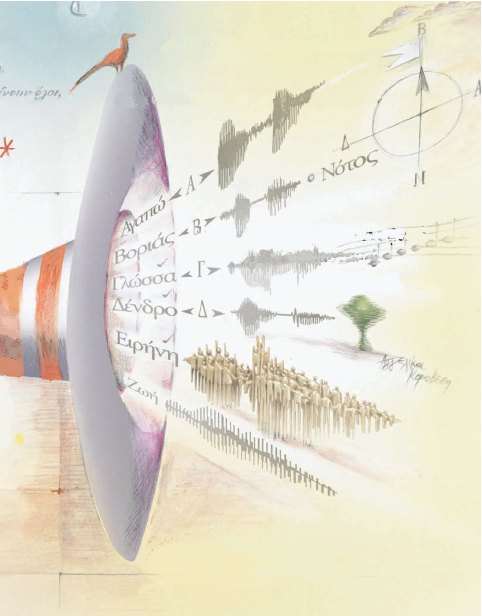 Τόμος 9ος (Μ,μ (μητέρα)– Ν,ν)Εικονογραφημένο ΛεξικόΑ΄, Β΄, Γ΄ ΔημοτικούΤο Πρώτο μου ΛεξικόΤόμος 9ος (Μ,μ (μητέρα)– Ν,ν)ΣΥΓΓΡΑΦΕΙΣΑγγελική Ευθυμίου, Λέκτ. Δημοκρί-τειου Παν. ΘράκηςΗλίας Δήμος, Εκπαιδευτικός Π.Ε. Μαρία Μητσιάκη, Φιλόλογος Ιουλία Αντύπα, ΛεξικογράφοςΚΡΙΤΕΣ – ΑΞΙΟΛΟΓΗΤΕΣΑ. Ν. Συμεωνίδου-Χριστίδου, Καθηγήτρια Α.Π.Θ. Κωνσταντίνος Παπανδρέου, Σχολικός Σύμβουλος Εμμανουήλ Χαρίτος, Εκπαιδευτικός Π.Ε.ΕΙΚΟΝΟΓΡΑΦΗΣΗΛήδα Βαρβαρούση, Εικονογράφος – ΣκιτσογράφοςΦΙΛΟΛΟΓΙΚΗ ΕΠΙΜΕΛΕΙΑΕλένη Λεοντσίνη, ΦιλόλογοςΥΠΕΥΘΥΝΟΙ ΤΟΥ ΜΑΘΗΜΑΤΟΣ ΚΑΤΑ ΤΗ ΣΥΓΓΡΑΦΗΠέτρος Μπερερής, Σύμβουλος του Παιδαγ. ΙνστιτούτουΧρήστος Παπαρίζος, Σύμβουλος του Παιδαγωγ. Ινστιτ.ΥΠΕΥΘΥΝΗ ΤΟΥ ΥΠΟΕΡΓΟΥDr Αρετή Καραθανάση-Κατσαούνου, Μόνιμη Πάρεδρος του Παιδαγωγικού ΙνστιτούτουΕΞΩΦΥΛΛΟΑγγέλικα Κοροβέση, ζωγράφοςΠΡΟΕΚΤΥΠΩΤΙΚΕΣ ΕΡΓΑΣΙΕΣACCESS Γραφικές Τέχνες Α.Ε.ΠΡΟΣΑΡΜΟΓΗ ΤΟΥ ΒΙΒΛΙΟΥ ΓΙΑ ΜΑΘΗΤΕΣ ΜΕ ΜΕΙΩΜΕΝΗ ΟΡΑΣΗΟμάδα εργασίας για το Ινστιτούτο Εκπαιδευτικής ΠολιτικήςΠροσαρμογή:  Παναγιώτα Δούρου, ΕκπαιδευτικόςEπιμέλεια: Μαρία Παραδείση, ΕκπαιδευτικόςΕπιστημονικός υπεύθυνος: Βασίλης Κουρμπέτης, Σύμβουλος Α΄ του Υ.ΠΟ.ΠΑΙ.ΘΥπεύθυνη του έργου: Μαρία Γελαστοπούλου, M.Ed. Ειδικής ΑγωγήςΤεχνική υποστήριξη: Κωνσταντίνος Γκυρτής, Δρ. ΠληροφορικήςΥΠΟΥΡΓΕΙΟ ΠΑΙΔΕΙΑΣ ΚΑΙ ΘΡΗΣΚΕΥΜΑΤΩΝ, ΠΟΛΙΤΙΣΜΟΥ ΚΑΙ ΑΘΛΗΤΙΣΜΟΥΙΝΣΤΙΤΟΥΤΟ ΤΕΧΝΟΛΟΓΙΑΣ ΥΠΟΛΟΓΙΣΤΩΝ & ΕΚΔΟΣΕΩΝ «ΔΙΟΦΑΝΤΟΣ»Αγγελική Ευθυμίου    Ηλίας Δήμος Μαρία Μητσιάκη    Ιουλία ΑντύπαΑΝΑΔΟΧΟΣ ΣΥΓΓΡΑΦΗΣ: ΕΛΛΗΝΙΚΑ ΓΡΑΜΜΑΤΑΕικονογραφημένο ΛεξικόΑ΄, Β΄, Γ΄ ΔημοτικούΤο Πρώτο μου ΛεξικόΤόμος 9ος (Μ,μ (μητέρα)– Ν,ν)Γ΄ Κ.Π.Σ. / ΕΠΕΑΕΚ ΙΙ / Ενέργεια 2.2.1 / Κατηγορία Πράξεων 2.2.1.α: «Αναμόρφωση των προγραμμάτων σπουδών και συγγραφή νέων εκ-παιδευτικών πακέτων»ΠΑΙΔΑΓΩΓΙΚΟ ΙΝΣΤΙΤΟΥΤΟΔημήτριος ΒλάχοςΟμότιμος Καθηγητής του Α.Π.Θ Πρόεδρος του Παιδαγωγικού Ινστι-τούτουΠράξη µε τίτλο: «Συγγραφή νέων βιβλίων και παραγωγή υποστηρι-κτικού εκπαιδευτικού υλικού µε βά-ση το ΔΕΠΠΣ και τα ΑΠΣ για το Δη-µοτικό και το Nηπιαγωγείο»Επιστηµονικός Υπεύθυνος ΈργουΓεώργιος ΤύπαςΣύμβουλος του Παιδαγωγικού Ινστι-τούτουΑναπληρωτής Επιστημονικός Υπεύθυνος ΈργουΓεώργιος ΟικονόµουΣύμβουλος του Παιδαγωγικού ΙνστιτούτουΈργο συγχρηµατοδοτούµενο 75% από το Ευρωπαϊκό Κοινωνικό Ταμείο και 25% από εθνικούς πόρους.Προέλευση Χάρτη της Ελλάδας«Γνωρίζω την Ελλάδα» Γεωγραφί-α Ε΄ Δημοτικού, Οργανισμός Εκδό-σεως Διδακτικών Βιλίων, Έκδοση Δ΄, Αθήνα 2005μητέρα	μητριά	μητέρα [η] ουσιαστικό (μητέρες) Η μητέρα σου είναι η γυναίκα που σε γέννησε και σε μεγαλώ-νει. Μητέρα λέμε και τη γυναίκα που έχει υιοθετήσει ένα παιδί. Η μητέρα του Κώστα είναι η κυρία Μαργαρίτα.    μαμά, μά-να    Η μητρική αγάπη είναι η αγάπη της μητέρας. ♫ μη-τέ-ρα    ‘η οικογένεια’μητριά [η] ουσιαστικό (μητριές)  Η μητριά σου δεν είναι η πραγματική σου μητέρα αλλά έ-χει παντρευτεί τον μπαμπά σου.    Η κακιά βασίλισσα είναι η μη-τριά της Χιονάτης.   ♫ μη-τρι-ά	μηχανή	μηχανήμηχανή [η] ουσιαστικό (μηχανές) Η μηχανή είναι ένα εργαλείο ή μία συσκευή που κάνει μίαδουλειά αυτόματα ή μας βοηθά να την κάνουμε πιο εύκολα.    Όταν ο θείος Τάκης πηγαίνει ταξίδι, παίρνει μαζί του τη φωτο-γραφική μηχανή και βγάζει φω-τογραφίες. Η μηχανή του αυτοκινήτου εί-ναι εκείνη που το κάνει να κινεί-ται και βρίσκεται συνήθως στο μπροστινό του μέρος.    Ο μη-χανικός είναι κάποιος που δυο-λεύει με μηχανές ή τις διορθώνει όταν χαλάσουν. Όταν κάτι είναι μηχανικό, λειτουργεί με μηχανή.μηχανή	μηχάνημα	 Μηχανάκι ή μηχανή λέμε και τη μοτοσικλέτα.   ♫ μη-χα-νήμηχάνημα [το] ουσιαστικό (μηχανήματα) Το μηχάνημα είναι μία μηχα-νή με πολλά μέρη που κάνει μία συγκεκριμένη δουλειά.    Ο θείος Αλέκος έχει αγροτικά μη-χανήματα για να κάνει τις δυο-λειές του.    Ο μηχανισμός είναι όλα τα κομμάτια που αποτελούν ένα μηχάνημα και συνδυάζονται για να λειτουργήσει. Ένα ρολόι-ξυ-πνητήρι έχει περίπλοκο μηχανι-σμό.   ♫ μη-χά-νη-μα	μηχανικός	μικρόςμηχανικός [ο], [η] ουσιαστικό (μηχανικοί)  μηχάνημαμικραίνω ρήμα (μίκρυνα, θα μικρύνω)  μικρόςμικρόβιο [το] ουσιαστικό (μικρόβια)  Το μικρόβιο είναι ένας πολύ μικρός ζωντανός οργανισμόςπου προκαλεί αρρώστιες.    μικρός, μικροσκόπιο   ♫ μι-κρό-βι-ομικρός, μικρή, μικρό επίθετο (μικροί, μικρές, μικρά) Όταν κάτι είναι μικρό, το με-γεθός του είναι κάτω από το κα-μικρός	μικρός	νονικό.    Το ποντίκι είναι μι-κρό ζώο ενώ ο ελέφαντας μεγά-λο. Όταν κάποιος είναι μικρός, είναι νέος στην ηλικία.     Η Αθηνά είναι ακόμη μικρή αλλά ό-ταν μεγαλώσει θέλει να γίνει ζω-γράφος. Ένας μικρός μισθός, είναι λί-γος. Μία μικρή πόλη έχει λίγους κατοίκους. Το γ είναι ένα μικρό γράμμα ενώ το Γ κεφαλαίο. (σαν ουσιαστικό) Ένα μικρό που κλαίει είναι ένα μωρό.    μεγάλος    Όταν κάτι μικραί-νει, γίνεται πιο μικρό.    μεγαλώνω   ♫ μι-κρός    ‘αντίθετα’	μικροσκόπιο	μικρόφωνομικροσκόπιο [το] ουσιαστικό (μικροσκόπια) Με το μικροσκόπιο μπορείς να βλέπεις πολύ μικρά πράγμα-τα που δε φαίνονται 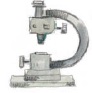 μόνο με τα μάτια σου.  μικρός, μικρόβιο   ♫ μι-κρο-σκό-πι-ομικρόφωνο [το] ουσιαστικό (μικρόφωνα)Όταν μιλάς στο μικρόφωνο, η φωνή σου ακούγεται πιο δυνα-τά. Με το μικρόφωνο μπορείς να γράψεις τη φωνή σου σε μία κασέτα ή σ’ ένα σιντί.    Οι τραγουδιστές τραγουδούν κρα-μικρόφωνο	μιλώ	τώντας ένα μικρόφωνο.♫ μι-κρό-φω-νομιλώ και μιλάω, μιλιέμαι ρήμα (μίλησα, θα μιλήσω) Όταν μιλάς, προφέρεις λέξεις και λες κάτι.     «Σταμάτα να μιλάς συνέχεια, θέλω να μιλήσω κι εγώ!» είπε στον κύριο Μιχάλη η θεία του.  Η κυρία Μαργαρίτα μιλάει δύο ξένες γλώσσες: γαλλικά και αγ-γλικά.  Όταν μιλάς με τους φίλους σου για κάτι, κουβεντιάζεις.    Ο Κώστας και ο Νίκος μιλούν κάθε μέρα για το ποδόσφαιρο.  Όταν δε μιλιέσαι, δε θέλεις να 	μιλώ	μισθόςσου μιλάει κανείς.   ♫ μι-λώμίμος [ο], [η] ουσιαστικό (μίμοι)  μιμούμαιμιμούμαι ρήμα (μιμήθηκα, θα μιμηθώ) Όταν μιμείσαι κάποιον, μιλάς όπως μιλάει αυτός ή κάνεις ό,τι κάνει αυτός.    Του Κώστα του αρέσει να μιμείται τις κινήσεις που κάνει η Ροζαλία. Κουλουριά-ζεται και πηδάει σαν γάτα.    Ο μίμος είναι ένας ηθοποιός που μιμείται εύκολα τους άλλους.   ♫ μι-μού-μαιμισθός [ο] ουσιαστικό (μισθοί) μισθός	μισός	 Ο μισθός είναι τα χρήματα που παίρνει κάποιος όταν κάνει μία δουλειά.   ♫ μι-σθόςμισό [το] ουσιαστικό (μισά)  μισός, μισή, μισόμισός, μισή, μισό επίθετο (μισοί, μισές, μισά) Όταν κάτι είναι μισό, είναι το ένα από δύο ίσα μέρη.     Μισόκιλό κρέας είναι 500 γραμμάρια. ολόκληρος, όλος Λέμε ότι έχεις μείνει μισός, ό-ταν έχεις αδυνατίσει πολύ. Λέμε ότι η δουλειά έχει μείνει μισή, όταν δεν έχει τελειώσει. Όταν είναι τρεις και μισή, ο 	μισός	μισώμεγάλος δείκτης του ρολογιού δείχνει το 6 και ο μικρός το 3.    Το μισό του δέκα είναι το πέ-ντε.   ♫ μι-σόςμίσος [το] ουσιαστικό (μίση)  μισώμισώ ρήμα (μίσησα, θα μισήσω)  Όταν μισείς κάποιον, τρέφεις για εκείνον άσχημα συναισθή-ματα. Δεν τον αγαπάς καθόλου και θέλεις να του κάνεις κακό.    Η κακιά βασίλισσα μισούσε τη Χιονάτη και ήθελε να της κάνει κακό.  Όταν μισείς κάτι, δε σου αρέ-σει καθόλου.    Η Αθηνά μισεί μισώ	μνήμη	τις φακές.    αγαπώ     Όταν μισείς κάποιον, νιώθεις μίσος.   ♫ μι-σώμνημείο [το] ουσιαστικό (μνη-μεία)  μνήμημνήμη [η] ουσιαστικό (μνήμες)  Η μνήμη σου είναι η ικανότη-τα που έχεις να θυμάσαι.    Η Αθηνά έχει γερή μνήμη και δεν ξεχνάει τίποτα.  Στη μνήμη του υπολογιστή α-πόθηκεύονται οι πληροφορίες.    Το μνημείο μπορεί είναι ένα άγαλμα που έγινε στη μνήμη κά-ποιου σημαντικού ανθρώπου ή κάποιου μεγάλου γεγονότος.	μνήμη	μόδα♫ μνή-μημοβ επίθετο (μοβ)  Μοβ είναι το χρώμα που παίρνουμε, όταν ανακατεύουμετο κόκκινο και το μπλε.    Οι βιολέτες και οι πασχαλιές είναι λουλούδια που έχουν μοβ χρώμα.    ♫ μοβ     ‘τα χρώματα’- Ξένη λέξη. Δεν αλλάζει ούτε στον ενικό ούτε στον πληθυντι-κό αριθμό.μόδα [η] ουσιαστικό (μόδες)  Η μόδα είναι το στιλ ντυσίμα-τος και κουρέματος που ακολου-θούν πολλοί άνθρωποι σε κάθε εποχή. Όταν κάτι είναι στη μό-μόδα	μοιάζω	δα, το φοράνε όλοι. Όταν κάτι γίνεται μόδα, το κάνουν όλοι.    Η κυρία Μαργαρίτα ακολουθεί πάντα τη μόδα και ντύνεται μο-ντέρνα.    Φοράει πάντα μο-ντέρνα ρούχα.   ♫ μό-δαμοδίστρα [η] ουσιαστικό (μοδίστρες)  Η μοδίστρα είναι μία γυναίκα που η δουλειά της είναι να ράβει ρούχα.    Η κυρία Μαργαρίτα δεν αγοράζει έτοιμα ρούχα αλλά ράβει τα ρούχα της στη μαμά του Ίγκλι που είναι πολύ καλή μοδί-στρα.    ράφτρα   ♫ μο-δί-στραμοιάζω ρήμα (έμοιασα, θα 	μοιάζω	μοίραμοιάσω)    Όταν κάτι μοιάζει με κάτι άλλο, είναι περίπου σαν κι εκείνο.    Η πάπια είναι ένα ζώο που μοιάζει με τη χήνα.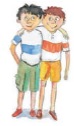  όμοιος   ♫ μοιά-ζωΤα δίδυμα αδέλφια μοιάζουνμεταξύ τους.μοίρα [η] ουσιαστικό (μοίρες) Η μοίρα είναι η τύχη που θα έχεις στη ζωή σου, το γραφτόσου.    Οι άνθρωποι μπορούν να αλλάξουν τη μοίρα τους.   ♫ μοί-ραμοιράζω	μοιράζω	μοιράζω, μοιράζομαι ρήμα (μοίρασα, θα μοιράσω) Όταν μοιράζεις κάτι, το χωρί-ζεις σε ίσα μέρη.  Την Πρωτοχρονιά αφού έφα-γαν όλοι ο θείος Σταμάτης μοί-ρασε τα χαρτιά της τράπουλας στους μεγάλους. Με το μοίρα-σμα της τράπουλας άρχισε το παιχνίδι.  Όταν μοιράζεις κάτι σε κά-ποιους, τους το δίνεις φροντίζο-ντας να φτάσει για όλους.    Η θεία Κατερίνα μοίρασε στα παι-διά καραμέλες και παιχνίδια. Ή-ταν δίκαιη στη μοιρασιά.  μοιρασιά, μοίρασμα   ♫ μοι-ρά-ζω	μοκέτα	μονάδαμοκέτα [η] ουσιαστικό (μοκέτες)  Η μοκέτα είναι ένα χαλί που καλύπτει όλο το πάτωμα.    Το δωμάτιο του Κώστα είναι στρωμένο με γαλάζια μοκέτα.   ♫ μο-κέ-ταμολύβι [το] ουσιαστικό (μολύβια)  Με το μολύβι μπορείς να γρά-ψεις ή να ζωγραφίσεις. Τα μο-λύβια μπορεί να 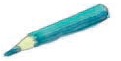 είναι γκρι, μαύρα ή χρωματιστά.   ♫ μο-λύ-βιμονάδα [η] ουσιαστικό (μονάδες) μονάδα	μοναξιά	 Μονάδα λέμε τον αριθμό 1.   μοναδικός, μόνος   ♫ μο-νά-δαμοναδικός, μοναδική, μοναδι-κό επίθετο (μοναδικοί, μοναδι-κές, μοναδικά)  Όταν κάποιος είναι μοναδι-κός, είναι ένας και μόνος του, δεν υπάρχει άλλος.    Ο Νίκος είναι το ένα και μοναδικό παιδί των γονιών του.  μονάδα, μοναχός, μόνος   ♫ μο-να-δι-κόςμοναξιά [η] ουσιαστικό (μοναξιές)  μόνος	μοναστήρι	μόνιμοςμοναστήρι [το] ουσιαστικό (μοναστήρια)  μόνοςμοναχός, μοναχή, μοναχό και μονάχος, μονάχη, μονάχο επί-θετο (μοναχοί/μονάχοι, μονα-χές/μονάχες, μοναχά/μονάχα)  μόνοςμοναχός [ο], μοναχή [η] ουσιαστικό (μοναχοί, μοναχές) Μοναχό λέμε τον καλόγερο και μοναχή την καλόγρια.    μόνος   ♫ μο-να-χόςμόνιμος, μόνιμη, μόνιμο επί-θετο (μόνιμοι, μόνιμες, μόνιμα) μόνιμος	μονός	 Όταν κάτι είναι μόνιμο, κρα-τάει για πάντα.  Η μόνιμη κατοικία της κυρίας Μαργαρίτας είναι στην Αθήνα.    προσωρινός   ♫ μό-νι-μοςμονοπάτι [το] ουσιαστικό (μονοπάτια)  Το μονοπάτι είναι ένα στενό δρομάκι για να περπατάνε οιάνθρωποι. Τ’ αυτοκίνητα δεν μπορούν να περάσουν από ένα μονοπάτι.   ♫ μο-νο-πά-τιμονός, μονή, μονό επίθετο (μονοί, μονές, μονά) Το 1, το 3 και το 5 είναι μονοί αριθμοί. Το 2, το 4 και το 6 είναι 	μονός	μόνοςζυγοί. Ποιους άλλους μονούς και ζυγούς αριθμούς ξέρεις;    περιττός    ζυγός  Όταν κάτι είναι μονό, είναι για ένα άτομο.    Η Αθηνά κοιμάται σε μονό κρεβάτι, ενώ οι γονείς της σε διπλό.    διπλός   ♫ μο-νόςμόνος, μόνη, μόνο επίθετο (μόνοι, μόνες, μόνα) Όταν είσαι μόνος, δεν είναι κανείς μαζί σου.  Όταν βροντάει, η Αθηνά φοβά-ται να κοιμηθεί μόνη της.    μοναχός Όταν κάνεις κάτι μόνος σου, το κάνεις χωρίς τη βοήθεια κα-μόνος	μοντέλο	νενός.    Η Αλίκη ξέρει να φτιά-χνει μόνη της τυρόπιτα.    μονάχος  Η μόνη φροντίδα του κυρίου Δημήτρη είναι να βρεθεί ο κλέ-φτης του μαγαζιού του.  μοναδικός    μονάδα   ♫ μό-νοςμοντέλο [το] ουσιαστικό (μοντέλα) Αν θέλεις να μάθεις τι έγινε με το μαγαζί του κυρίου Δημήτρη, ψάξε μέσα στο λεξικό τις λέ-ξεις δικαστήριο, δικηγόρος, θη-ρίο, καημένος, πιάνω, τμήμα, φυ-λακή--μοντέλο	μοντέρνος Όταν κάποιος είναι μοντέλο, παρουσιάζει καινούρια ρούχα σε επιδείξεις μόδας, δηλαδή μπροστά σε πολύ κόσμο. Μο-ντέλο είναι και κάποιος που στέκεται ακίνητος για να τον ζωγραφίσει ένας καλλιτέχνης.    Η Αθηνά κάνει το μοντέλο και η θεία Κατερίνα τη ζωγραφίζει.  Μοντέλο λέμε και έναν τύπο προϊόντος που κυκλοφορεί στην αγορά.     «Τα τελευταία μοντέλα των γαλλικών αυτοκινήτων είναι ακρι-βά» είπε ο κύριος Γιάννης στον θείο Τάκη.   ♫ μο-ντέ-λομοντέρνος, μοντέρνα, μοντέρ-μοντέρνος	μορφή	νο επίθετο (μοντέρνοι, μοντέρ-νες, μοντέρνα) Όταν ένα ρούχο είναι μοντέρ-νο, είναι μέσα στη μόδα.    Ο κύριος Γιάννης ντύνεται με μο-ντέρνα αλλά και άνετα ρούχα.    ντεμοντέ Όταν είσαι μοντέρνος, ακο-λουθείς τη μόδα ή έχεις σύγχρο-νες απόψεις.  ντεμοντέ, παλιομοδίτικος   ♫ μο-ντέρ-νοςμορφή [η] ουσιαστικό (μορφές) Η μορφή σου είναι η εξωτερι-κή σου εμφάνιση, το πώς φαίνε-σαι.    Η κυρία Μαργαρίτα αγό-ρασε ζάχαρη σε μορφή κύβων.	μορφή	μορφώνω σχήμα    Βγαίνοντας από το μαγαζί είδε τον κύριο Μιχάλη να φωνάζει θυμωμένος. Η μορφή του ήταν τρομαχτική.    όψη   ♫ μορ-φήμορφώνω, μορφώνομαι ρήμα (μόρφωσα, θα μορφώσω)  Όταν μορφώνεις κάποιον, του προσφέρεις γνώσεις και τον εκπαιδεύεις σε κάτι.     «Στο σχολείο πηγαίνεις για να μορφωθείς και να γίνεις σωστός άνθρωπος» είπε στον Ίγκλιο πα-τέρας του.    «Θέλω να γίνεις μορφωμένος άνθρωπος και ν’ α-ποκτήσεις σωστή μόρφωση» εί-πε πάλι.   ♫ μορ-φώ-νωμοσχάρι	μοσχοβολώ	μοσχάρι [το] ουσιαστικό (μοσχάρια)  Το μοσχάρι είναι το μικρό της αγελάδας και του βοδιού.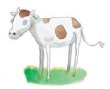  Μοσχάρι λέμε και το κρέας του μοσχαριού.   ♫ μο-σχά-ριμοσχοβολώ και μοσχοβολάω ρήμα (μοσχοβόλησα, θα μοσχο-βολήσω)  Όταν κάτι μοσχοβολάει, μυρί-ζει πολύ όμορφα.    Τα τρια-ντάφυλλα του κυρίου Μιχάλη μοσχοβολούν σ’ όλη τη γειτονιά.    ♫ μο-σχο-βο-λώ   - Λέμε και μοσκοβολώ.	μοτοσικλέτα	μουγγόςμοτοσικλέτα [η] ουσιαστικό (μοτοσικλέτες) Η μοτοσικλέτα μοιάζει με βα-ρύ, μεγάλο ποδήλατο που έχει μηχανή. 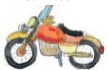  μηχανή   ♫ μο-το-σι-κλέ-τα     ‘η πόλη’μουγγαίνω, μουγγαίνομαι ρήμα (μούγγανα, θα μουγγάνω)  μουγγόςμουγγαμάρα [η] ουσιαστικό (μουγγαμάρες)      μουγγόςμουγγός, μουγγή, μουγγό επί-θετο (μουγγοί, μουγγές, μουγ-μουγκός	μουγκρίζω	γά)    Όταν είσαι μουγγός, δεν μπορείς να μιλήσεις. Όταν κάθεσαι μουγγός, κάθε-σαι σιωπηλός.    βουβός    Μουγγαίνεσαι. Παθαίνεις μουγγαμάρα.   ♫ μουγ-γόςμουγκρητό [το] ουσιαστικό (μουγκρητά)  μουγκρίζωμουγκρίζω ρήμα (μούγκρισα, θα μουγκρίσω) Όταν ένα ζώο μουγκρίζει, βγάζει για λίγη ώρα έναν άγριο ήχο. Βγάζει μουγκρητά.    «Οι αγελάδες του γείτονα μουγκρί-ζουν, όταν θέλουν να φάνε» λέει 	μουγκρίζω	μούμιαο θείος Αλέκος.  Όταν μουγκρίζεις από τον πόνο, βγάζεις μία σιγανή, βαριά φωνή, επειδή πονάς.    Ο Κώ-στας άκουσε ένα μούγκρισμα. Ήταν ο σκύλος του κυρίου Μιχά-λη. μουγκρητό   ♫ μου-γκρί-ζωμουλάρι [το] ουσιαστικό (μουλάρια)  Το μουλάρι είναι το ζώο που γεννιέται από ένα άλογο κι ένα γαϊδούρι. Λέμε ότι κάποιος είναι μουλά-ρι, όταν είναι αναίσθητος.   ♫ μου-λά-ριμούμια [η] ουσιαστικό (μούμιες) μούμια	μουντζούρα	 Η μούμια είναι ένα πτώμα που οι αρχαίοι Αιγύπτιοι διατη-ρούσαν με ιατρικές μεθόδους.  «Στις πυραμίδες της 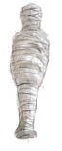 Αιγύπτου υπήρχαν αρκε-τές μούμιες» είπε ο θεί-ος Τάκης στην Αθηνά.    ♫ μού-μιαμουντζούρα [η] ουσιαστικό (μουντζούρες) Η μουντζούρα είναι ένας σκούρος λεκές, συνήθως από μπογιά ή μελάνι.    Όταν μου-ντζουρώνεις κάτι το λερώνεις με μουντζούρες.   ♫ μου-ντζού-ρα 	μουντζουρώνω	μουντός- Λέμε και μουτζούρα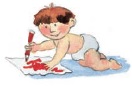 Το μωρό μουντζουρώνει ένα χαρτί. 	Το γέμισε μουντζούρες.μουντζουρώνω, μουντζουρώ-νομαι ρήμα (μουτζούρωσα, θα μουτζουρώσω)  μουντζούρα μουντός, μουντή, μουντό επί-θετο (μουντοί, μουντές, μου-ντά)    Ένα μουντό χρώμα δεν είναι ούτε λαμπερό ούτε φωτει-μουντός	μουρμουρίζω	νό.    Η μπλούζα της κυρίας Μαργαρίτας ξέβαψε στο πλύσιμο κι έχει τώρα ένα μουντό γκρι χρώμα.   ♫ μου-ντόςμουρμούρα [η] ουσιαστικό (μουρμούρες)    μουρμουρίζωμουρμουρίζω και μουρμουρά-ω ρήμα (μουρμούρισα, θα μουρμουρίσω)  Όταν μουρμουρίζεις, ψιθυρί-ζεις, δηλαδή λες κάτι σιγανά για να μη σ’ ακούσουν.    Η Αθηνά - Πολλά χρώματα έχουν τη κατά-ληξη -ί: θαλασσί, μελιτζανί, στα-χτί. Βρες κι άλλα.	μουρμουρίζω	μουσείοκαι η Ελένη μουρμούριζαν για να μην τις ακούσει ο Νίκος. «Στα-ματήστε το μουρμούρισμα, κο-ρίτσια!» είπε.  Όταν μουρμουρίζεις για κάτι, παραπονιέσαι.  Ο κύριος Μιχάλης άρχισε πάλι να μουρμουρίζει, επειδή τα παι-διά έκοψαν λουλούδια από τον κήπο του.    Ήταν όλο μουρ-μούρα. μουρμούρισμα   ♫ μουρ-μου-ρί-ζωμουσείο [το] ουσιαστικό (μουσεία)  Στο μουσείο μπορείς να δεις έργα τέχνης και αντικείμενα πα-λαιότερων εποχών.   μουσείο	μουσική	♫ μου-σεί-ομούσι [το] ουσιαστικό (μούσια)  Το μούσι είναι οι τρίχες που φυτρώνουν στο πιγούνι ενός άντρα.  «Ο μπαρμπα-Στρουμφ έχει άσπρο μούσι.    γένι   ♫ μού-σιμουσική [η] ουσιαστικό (μουσικές)  Όταν κάποιος τραγουδάει ή παίζει κιθάρα, πιάνο ή βιολί, α-κούγεται μουσική. Είναι ο ευχά-ριστος ήχος που ακούς.    Το βιολί και το πιάνο είναι μουσικά όργανα. Η δουλειά του μουσικού είναι να παίζει ένα 	μουσικό όργανο	μουσκεύωμουσικό όργανο ή να διδάσκει μουσική. ♫ μου-σι-κή    ‘τα μουσικά όργανα’μουσικό όργανο [το] ουσιαστικό (μουσικά όργανα)  μουσικήμουσικός [ο], [η] ουσιαστικό (μουσικοί)  μουσικήμουσκεύω, μουσκεύομαι ρήμα (μούσκεψα, θα μουσκέψω) Όταν μουσκεύεσαι, βρέχεσαι πολύ.    Ο Κώστας έπαιζε μπά-Ποια άλλα μουσικά όργανα ξέ-ρεις;	τα μουσικά όργανα	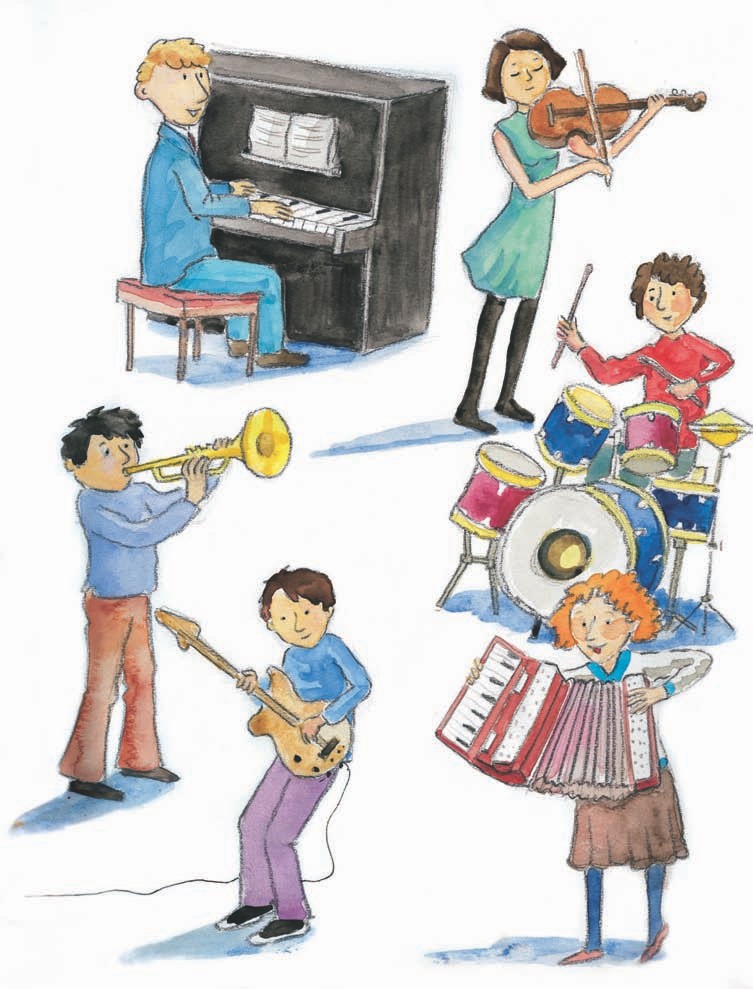 	μουσκεύω	μουστάκισκετ πολλή ώρα και μουσκεύτη-κε στον ιδρώτα. Όταν μουσκεύεις τα ρούχα, τα βουτάς στο νερό.    βρέχω    ♫ μου-σκεύ-ωμουσούδα [η] ουσιαστικό (μουσούδες)  Η μουσούδα ενός ζώου είναι το στόμα και η μύτη του.    Η Ροζαλία έβαλε τη μουσούδα της μέσα στο μπολ με το γάλα.   ♫ μου-σού-δαμουστάκι [το] ουσιαστικό (μουστάκια)  Το μουστάκι είναι οι τρίχες που φυτρώνουν πάνω από ταμουστάκι	μούτρο	χείλια των αντρών. 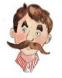  Κάθε φορά που τρώει, η Ροζαλία γεμίζει τα μουστάκια της με φαγητό.   ♫ μου-στά-κιμουστάρδα [η] ουσιαστικό (μουστάρδες) Η μουστάρδα είναι μία κρύα, κίτρινη σάλτσα με δυνατή, πικά-ντικη γεύση που σερβίρεται συ-νήθως με το κρέας.    Το μου-σταρδί είναι το χρώμα της μου-στάρδας.   ♫ μου-στάρ-δα     ‘το πάρτι’μούτρο [το] ουσιαστικό (μούτρα)	μούτρο	μούχλα Τα μούτρα σου είναι το πρό-σωπο σου. Λέμε ότι κρατάς μούτρα σε κάποιον, όταν θυμώνεις μαζί του. Επίσης λέμε ότι πέφτεις με τα μούτρα σε κάτι, όταν ασχο-λείσαι πολύ μ’ αυτό. Λέμε ακόμη ότι σπας τα μούτρα κάποιου, όταν τον δέρνεις. Όταν λέμε ότι κάνεις κάτι σαν τα μούτρα σου, εννοούμε ότι το καταστρέφεις.    Μουτράκι λες χαϊδευτικά τα μούτρα σου.   ♫ μού-τρομούχλα [η] ουσιαστικό (μούχλες)  Όταν τα τρόφιμα πιάνουν μούχλα, χαλάνε και παίρνουν μούχλα	μπαγιάτικος	ένα σκούρο πράσινο χρώμα.    Όταν κάτι πιάνει μούχλα, έχει μουχλιάσει.   ♫ μού-χλαμουχλιάζω ρήμα (μούχλιασα, θα μουχλιάσω)      μούχλαμπαγιάτικος, μπαγιάτικη, μπα-γιάτικο επίθετο (μπαγιάτικοι, μπαγιάτικες, μπαγιάτικα) Όταν τα τρόφιμα είναι μπα-γιάτικα, χάνουν τη γεύση και τη φρεσκάδα τους, γιατί έχουν πα-λιώσει.  φρέσκος   ♫ μπα-γιά-τι-κος- Είμαι το αντίθετο του φρέσκος. Τι είμαι;	μπάζα	μπαίνωμπάζα [τα] ουσιαστικό  Τα μπάζα είναι τ’ άχρηστα υ-λικά που μένουν από το γκρέμι-σμα μίας οικοδομής.   ♫ μπά-ζαμπάζω ρήμα (έμπασα, θα μπά-σω)  Όταν μία πόρτα ή ένα πα-ράθυρο μπάζει, αφήνει το κρύο ή τον αέρα να περάσει. Όταν μία βάρκα μπάζει νερά, έχει τρυπή-σει και το νερό μπαίνει μέσα της. Όταν ένα παντελόνι έχει μπά-σει, έχει μικρύνει στο πλύσιμο.    μπαίνω   ♫ μπά-ζωμπαίνω ρήμα (μπήκα, θα μπω)  Όταν μπαίνεις κάπου, είσαι έ-μπαίνω	μπακάλης	ξω και πηγαίνεις μέσα σε κλει-στό χώρο.    Η Ροζαλία μπήκε στο δωμάτιο της Αθηνάς από το παράθυρο.    βγαίνω  Όταν ένα αγκάθι μπαίνει στο πόδι σου, χώνεται σ’ αυτό.    βγαίνω  Όταν μπαίνεις στο παιχνίδι, συμμετέχεις σ’ αυτό.       βγαίνω  Όταν τα ρούχα μπαίνουν στο πλύσιμο, στενεύουν.    μπάζω   ♫ μπαί-νωμπακάλης [ο], μπακάλισσα [η] ουσιαστικό (μπακάληδες, μπα-κάλισσες)  Ο μπακάλης πουλάει τρόφιμα	μπακάλης	μπάλα και είδη καθημερινής ανάγκης.  παντοπώλης    Το μπακάλι-κο είναι το μαγαζί του μπακάλη.   παντοπωλείο   ♫ μπα-κά-λης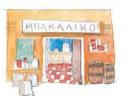 μπακάλικο [το] ουσιαστικό (μπακάλικα)  μπακάληςμπάλα [η] ουσιαστικό (μπάλες)  Η μπάλα είναι η στρογγυλή σφαίρα που χτυπάς, κλοτσάς ή ρίχνεις, όταν κάνεις ένα σπορ. Με μπάλα παίζεται το ποδό-μπάλα	μπαλέτο	σφαιρο, το μπάσκετ και το βό-λεϊ.  Μπάλα λέμε και το ποδό-σφαιρο. Έχουμε και τις χιονόμπαλες από χιόνι.   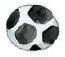  Το μπαλάκι είναι μία μικρή μπάλα.  ♫ μπά-λαμπαλαρίνα [η] ουσιαστικό (μπαλαρίνες)  μπαλέτομπαλέτο [το] ουσιαστικό (μπαλέτα)  Το μπαλέτο είναι ένας χορός - Ποια παιχνίδια παίζουμε με μπαλάκι;	μπαλέτο	μπαλκόνιπου οι χορευτές τον χορεύουν πατώντας στις μύτες των πο-διών τους. Μπαλέτο λέμε και το σύνολο των χορευτών που χο-ρεύουν αυτόν τον χορό μπρο-στά στο κοινό.  Η Ελένη πηγαίνει σε σχολή μπαλέτου και θέλει να γίνειμπαλαρίνα. Σήμερα είδε στην τηλεόραση τα μπαλέτα Μπολσόι.   ♫ μπα-λέ-τομπαλκόνι [το] ουσιαστικό (μπαλκόνια) 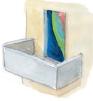  Στις πολυκατοικίες, όλα τα διαμερίσματα που βρίσκονται ψηλά σε κάποιον όροφο έχουνμπαλκόνι	μπαλώνω	μπροστά ή πίσω ένα ή περισ-σότερα μπαλκόνια με κάγκελα.Εκεί καθόμαστε όταν ο καιρός είναι καλός.    βεράντα   ♫ μπαλ-κό-νιμπαλόνι [το] ουσιαστικό (μπαλόνια)  Τα μπαλόνια είναι λαστιχένια και χρωματιστά και τα φουσκώ-νεις με αέρα. Με τα μπαλόνια παίζουμε ή στολζουμε το σπίτι, όταν έχουμε γιορτή.   ♫ μπα-λό-νι    ‘το πάρτι’μπαλώνω ρήμα (μπάλωσα, θα μπαλώσω) Όταν μπαλώνεις ένα τρύπιο 	μπαλώνω	μπάμιαπαντελόνι, το ράβεις. Όταν τα μπαλώνεις, προσπα-θείς να καλύψεις ένα λάθος σου.     «Μιχάλη, όλη την ώρα ασχο-λούμαι με το μπάλωμα! Οι κάλ-τσες σου είναι γεμάτες μπαλώ-ματα!» είπε η θεία του.   ♫ μπα-λώ-νωμπάμια [η] ουσιαστικό (μπάμιες)  Η μπάμια είναι ένα μικρό, πράσινο και χνουδωτό λαχα-νικό που τρώγεται μαγειρεμένο. Οι μπάμιες βγάζουν ένα παχύ υγρό.   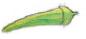 ♫ μπά-μιαμπαμπάς	μπαμπούλας	μπαμπάς [ο] ουσιαστικό (μπαμπάδες)  Οι μπαμπάς σου είναι ο ένας από τους γονείς σου. Είναι ο άντρας της μαμάς σου.    Ο μπαμπάς του Κώστα είναι ο κύ-ριος Γιάννης.    πατέρας Ο μπαμπάς είναι κι ένα γλυκό με ψημένη ζύμη, σιρόπι και σα-ντιγί.   ♫ μπα-μπάςμπαμπούλας [ο] ουσιαστικό (μπαμπούλες) Ο μπαμπούλας είναι ένα φα-νταστικό πλάσμα που τρομάζει τα παιδιά. Λέμε πως ένας αν-θρωπος είναι μπαμπούλας ή κά-νει τον μπαμπούλα, όταν μας 	μπαμπούλας	μπάνιοφοβίζει.    Ο κύριος Μιχάλης εί-ναι ο μπαμπούλας της γειτο-νιάς. Όλα τα παιδιά τον φοβού-νται.   ♫ μπα-μπού-λαςμπανάνα [η] ουσιαστικό (μπανάνες)  Η μπανάνα είναι ένα μακρύ, κίτρινο φρούτο.  Το δέντρο που κάνει μπανάνες 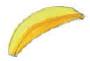 είναι η μπανανιά. ♫ μπα-νά-ναμπανιέρα [η] ουσιαστικό (μπανιέρες)  μπάνιομπάνιο [το] ουσιαστικό (μπάνια) μπάνιο	μπάντα	 Μπάνιο λέμε το δωμάτιο του σπιτιού που έχει τη μπανιέρα, τον νιπτήρα και την τουαλέτα.  Όταν κάνεις μπάνιο, πλένεις το σώμα σου. Μπάνιο είναι και το κολύμπι στη θάλασσα.  Όταν είσαι στο μπάνιο, πλένεσαι στη μπανιέρα.♫ μπά-νιο    ‘το μπάνιο’μπάντα [η] ουσιαστικό (μπάντες)  Η μπάντα είναι μία ομάδα αν-θρώπων που παίζουν μαζί μου-σική.    Η Αθηνά πήγε στην πλατεία ν’ ακούσει τη μπάντα του δήμου με τη μαμά της.    ορχήστρα   ♫ μπά-ντα	το μπάνιο	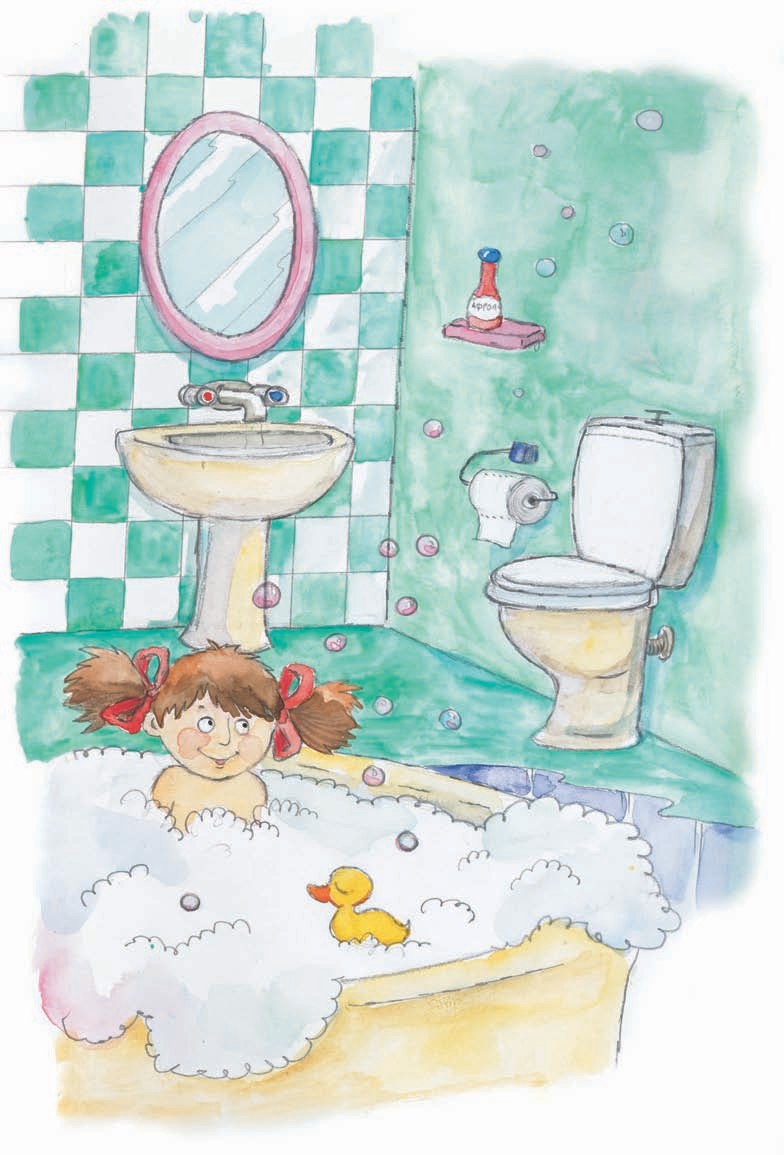 μπαούλο	μπαρ	μπαούλο [το] ουσιαστικό (μπαούλα)  Στο μπαούλο φυλάς πολύτιμα αντικείμενα.    κιβώτιο   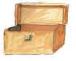 ♫ μπα-ού-λομπαρ [το] ουσιαστικό (μπαρ) Το μπαρ είναι ένα μαγαζί που σερβίρει ποτά. Μπαρ λέμε κι ένα έπιπλο που το έχουμε για να βάζουμε τα πο-τά του σπιτιού.   ♫ μπαρ- Ξένη λέξη. Δεν αλλάζει ούτε στον ενικό ούτε στον πληθυντι-κό αριθμό.	μπάρμπας	μπάσκετμπάρμπας [ο] ουσιαστικό (μπαρμπάδες) Στα χωριά τον θείο τον φωνά-ζουν μπάρμπα.    θείος Μπάρμπα λέμε κι έναν άνθρω-πο μεγάλης ηλικίας.♫ μπάρ-μπαςμπαρμπούνι [το] ουσιαστικό (μπαρμπούνια) Το μπαρμπούνι είναι ένα νό-στιμο κόκκινο ψάρι με μουστά-κια.   ♫ μπαρ-μπού-νιμπάσκετ [το] ουσιαστικό Το μπάσκετ είναι ένα άθλημα που παίζεται με δύο αντίπαλες ομάδες. Κάθε ομάδα προσπαθείμπάσκετ	μπαστούνι	να βάλει τη μπάλα στο καλάθι της άλλης περισσότερες φορές για να κερδίσει.    καλαθοσφαίριση Μπασκετμπολίστα λέμε τον α-θλητή που παίζει μπάσκετ.   ♫ μπά-σκετ- Ξένη λέξη. Δεν αλλάζει ούτε στον ενικό ούτε στον πληθυντι-κό αριθμό.μπαστούνι [το] ουσιαστικό (μπαστούνια)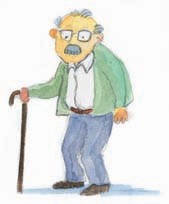  Το μπαστούνι είναι το ξύλινο ραβδί που κρα-τούν οι ηλικιωμένοι και οι τυφλοί για να περπα-τούν.   ♫ μπα-στού-νι	μπαταρία	μπαχαρικόμπαταρία [η] ουσιαστικό (μπαταρίες)  Η μπαταρία κάνει ένα ραδιό-φωνο να λειτουργήσει χωρίς να είναι στην πρίζα, επειδή αποθη-κεύει ηλεκτρική ενέργεια. Μπα-ταρία έχουν και τα ρολόγια και τα αυτοκίνητα.    ♫ μπα-τα-ρί-αμπάχαλο [το] ουσιαστικό  Όταν τα κάνεις μπάχαλο, τα μπερδεύεις, τα κάνεις όλα άνω κάτω.   ♫ μπά-χα-λομπαχαρικό [το] ουσιαστικό (μπαχαρικά) Το μπαχαρικό βγαίνει από φυτά, έχει έντονη μυρωδιά και μπαχαρικό	μπέικον	νοστιμεύει τα φαγητά και τα γλυ-κά. Το πιπέρι και η κανέλα είναι μπαχαρικά.  μυρωδικά   ♫ μπα-χα-ρι-κόμπεζ επίθετο  Το μπεζ χρώμα είναι ένα πο-λύ ανοιχτό καφέ χρώμα. Η άμ-μος έχει μπεζ χρώμα.- Ξένη λέξη. Δεν αλλάζει ούτε στον ενικό ούτε στον πληθυντι-κό αριθμό.μπέικον [το] ουσιαστικό Το μπέικον είναι αλατισμένο χοιρινό κρέας με αρκετό λίπος. Είναι αλλαντικό και το αγοράζεις σε φέτες.    ♫ μπέι-κον	μπέικον	μπελάς- Ξένη λέξη. Δεν αλλάζει ούτε στον ενικό ούτε στον πληθυντι-κό αριθμό.μπεκρής [ο], μπεκρού [η] ουσιαστικό(μπεκρήδες, μπεκρούδες) Μπεκρής είναι κάποιος που πίνει και μεθάει συχνά.   Οι μπε-κρήδες έχουν κόκκινη μύτη από το ποτό και παραπατούν στον δρόμο.    ♫ μπε-κρήςμπελάς [ο] ουσιαστικό (μπελάδες) Ο μπελάς είναι μία κατάσταση δύσκολη, άσχημη ή επικίνδυνη για σένα.    Ο Ίγκλι έσπασε κα-μπελάς	μπέρτα	τά λάθος το τζάμι του κυρίου Μι-χάλη και δεν ήξερε τι να κάνει. «Θα μπω σε μεγάλους μπελά-δες» σκέφτηκε.    ♫ μπε-λάςμπέμπης [ο], μπέμπα [η] ουσια-στικό (μπέμπηδες, μπέμπες)  Μπέμπη ή μπέμπα λέμε ένα μωρό που έχει γεννηθεί πριν από λίγο καιρό.     Ο μπέμπης της θείας Κατερίνας θα βαφτι-στεί σε λίγους μήνες. Θα τον πουν Δημήτρη.    ♫ μπέ-μπαμπέρτα [η] ουσιαστικό (μπέρτες) Ο Νίκος ντύθηκε Ζορό τις Α-πόκριες και φόρεσε μία μαύρη 	μπέρτα	μπερδεύωμπέρτα.   ♫ μπέρ-ταμπερδεύω, μπερδεύομαι ρήμα (μπέρδεψα, θα μπερδέψω) Όταν μπερδεύεις κάτι, το μπλέκεις ή αλλάζεις τη σειρά του.    «Μη μπερδεύεις τα ρού-χα μου!» είπε στον Κώστα η Αθη-νά προσπαθώντας να ξεμπερδέ-ψει τα μαλλιά της με τη χτένα. «Πρόσεξε μη μπερδευτείς στο χαλί και πέσεις!» είπε στον Νίκο η Ελένη.    σκαλώνω, μπλέκομαι Ο Κώστας μπερδεύει τις πρά-ξεις στην αριθμητική.Οι πράξεις αυτές τον μπερδεύ-ουν συνέχεια. Δεν μπορεί να τις ξεχωρίσει, δεν τις καταλαβαίνει μπερδεύω	μπετόν	καλά και μπερδεύεται συνέχεια.     Όταν κάτι σε μπερδεύει, σου δημιουργεί μπέρδεμα.   ♫ μπερ-δεύ-ω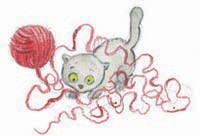 Η Ροζαλία μπερδεύτηκε στο κουβάρι.μπετόν [το] ουσιαστικό Το μπετόν είναι ένα μείγμα α-πό τσιμέντο, νερό, άμμο και χα-λίκια.     Στις πόλεις τα κτίρια είναι φτιαγμένα από μπετόν και γυαλί.   ♫ μπε-τόν- Ξένη λέξη. Δεν αλλάζει ούτε 	μπετόν	μπιμπερόστον ενικό ούτε στον πληθυντι-κό αριθμό.μπιζού [το] ουσιαστικό Τα μπιζού είναι τα γυναικεία κοσμήματα.    ♫ μπι-ζού- Ξένη λέξη. Δεν αλλάζει ούτε στον ενικό ούτε στον πληθυντι-κό αριθμό.μπικίνι [το] ουσιαστικό (μπικίνια)  Το μπικίνι είναι ένα γυναικείο μαγιό με δύο κομμάτια, ένα για το πάνω μέρος του σώματος κι ένα για το κάτω.    ♫ μπι-κί-νιμπιμπερό [το] ουσιαστικό μπιμπερό	μπισκότο	 Το μπιμπερό είναι ένα μπου-κάλι με πιπίλα και το έχουμε για να πίνει το μωρό το γάλα του.  ♫ μπι-μπε-ρό- Ξένη λέξη. Δεν αλλάζει ούτε στον ενικό ούτε στον πληθυντι-κό αριθμό.μπίρα [η] ουσιαστικό (μπίρες) Η μπίρα είναι ένα ποτό με άσ-προ αφρό που γίνεται από κρι-θάρι και πίνεται παγωμένο.   ♫ μπί-ρα  Δες αφρόςμπισκότο [το] ουσιαστικό (μπισκότα)  Το μπισκότο είναι ένα κομμά-τι γλυκού ζυμαριού ψημένο στον	μπισκότο	μπιχλιμπίδι φούρνο.    Στην Ελένη αρέ-σουν τα γεμιστά μπισκότα.   ♫ μπι-σκό-το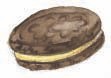 μπιφτέκι [το] ουσιαστικό (μπιφτέκια)  Το μπιφτέκι είναι ένα στρογ-γυλό κομμάτι κιμά, ζυμωμένο με μπαχαρικά και ψημένο στον φούρνο.    ♫ μπι-φτέ-κιμπιχλιμπίδι [το] ουσιαστικό (μπιχλιμπίδια) Το μπιχλιμπίδι είναι ένα μικρό στολίδι μικρής αξίας.    Η  Αλί-μπιχλιμπίδι	μπλε	κη φοράει πλαστικά βραχιόλια, δαχτυλίδια κι άλλα μπιχλιμπίδια.   ♫ μπι-χλι-μπί-διμπλάνκο [το] ουσιαστικό Το μπλάνκο είναι ένα άσπρο παχύ υγρό για να σβήνεις τα λά-θη στο τετράδιο σου.    σβηστικό   ♫ μπλάν-κο- Ξένη λέξη. Δεν αλλάζει ούτε στον ενικό ούτε στον πληθυντι-κό αριθμό.μπλε επίθετο Μπλε είναι το σκούρο γαλάζιο χρώμα.   ♫ μπλε- Ξένη λέξη. Δεν αλλάζει ούτε στον ενικό ούτε στον πληθυντι-	μπλε	μπλέκωκό αριθμό.μπλέκω, μπλέκομαι ρήμα (έμπλεξα, θα μπλέξω) Όταν μπλέκεις κάτι με κάτι άλλο, τα μπερδεύεις ή τα ενώ-νεις.    Η θεία Έλλη δεν μπλέ-κει τ’ άσπρα με τα χρωματιστά ρούχα στο πλυντήριο.  Όταν μπλέκεις με κάποιον, κάνεις παρέα με αυτόν.    «Πρέπει να προσέχεις μη μπλέξεις με κακές παρέες!» είπε ο κύριος Γιάννης στον Κώστα.  Ο κύριος Δημήτρης δεν είχε ποτέ μπλεχτεί με την αστυνομία αλλά από τότε που μπήκαν κλέ-φτες στο μαγαζί του συνεργάζε-μπλέκω	μπλοκάρω	ται μαζί της. Δεν είχε ασχοληθεί με την αστυνομία.  «Τι μπλέξιμο κι αυτό!» λέει.   ♫ μπλέ-κωμπλοκάρω ρήμα (μπλόκαρα, θα μπλοκάρω) Όταν τ' αυτοκίνητα μπλοκά-ρουν τους δρόμους, τους κλεί-νουν κι έτσι εμποδίζουν την κυ-κλοφορία.    Στο έργο τα περι-πολικά της αστυνομίας μπλόκα-ραν τους δρόμους για να πιά-σουν τους κλέφτες.   Όταν κάτι μπλοκάρει, μένει ακίνητο και δεν ανοίγει.    Το παράθυρο είχε μπλοκάρει και η κυρία Μαργαρίτα έπρεπε να βά-	μπλοκάρω	μπλούζαλει πολλή δύναμη για να το ανοί-ξει.    μπλοκάρισμα   ♫ μπλο-κά-ρωμπλούζα [η] ουσιαστικό (μπλούζες)  Η μπλούζα είναι ένα ρούχο για το πάνω μέρος του σώματος σου. Υπάρχουν μπλούζες μα-κρυμάνικες, κοντομάνικες ή α-Αν θέλεις να μάθεις τι έγινε με το μαγαζί του κυρίου Δημήτρη, ψάξε μέσα στο λεξικό τις λέ-ξεις δικαστήριο, δικηγόρος, θη-ρίο, καημένος, πιάνω, τμήμα, φυ-λακήμπλούζα	μπογιά	μάνικες με τιράντες ή χωρίς τι-ράντες.    μπλουζάκι  ♫ μπλού-ζα    ‘τα ρούχα’μπογιά [η] ουσιαστικό (μπογιές) Η μπογιά είναι ένα χρωματι-στό υγρό που το χρησιμοποιείς για να βάφεις τους τοίχους.  Μπογιές είναι και τα χρωματι-στά μολύβια που έχεις για να ζωγραφίζεις.    Μπογιατζής είναι αυτός που η δουλειά του είναι να 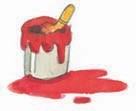 βάφει τοίχους. Όταν βάφεις κάτι με μπογιά, το μπογιατίζεις.   ♫ μπο-για	μπογιατίζω	μπολμπογιατίζω, μπογιατίζομαι ρήμα (μπογιάτισα, θα μπογια-τίσω)  μπογιάμπόι [το] ουσιαστικό  Το μπόι σου είναι το ύψος σου.     Ο θείος Τάκης είναι Κρητικός και έχει σχεδόν δύο με-τρα μπόι.   ♫ μπόι - Δε χρησιμοποιείται στον πλη-θυντικό αριθμό.μπολ [το] ουσιαστικό Το μπολ είναι ένα μικρό στρογγυλό δοχείο χωρίς χερού-λι. Είναι φτιαγμένο από γυαλί ή πλαστικό. Στο μπολ σερβίρουμε παγωτό ή γλυκό ή ανακατεύου-μπολ	μπόρα	με υλικά, όταν μαγειρεύουμε.   μπολάκι   ♫ μπολ - Ξένη λέξη. Δεν αλλάζει ούτε στον ενικό ούτε στον πληθυντι-κό αριθμό.μπόλικος, μπόλικη, μπόλικο επίθετο (μπόλικοι, μπόλικες, μπόλικα) Όταν κάτι είναι μπόλικο, είναι πολύ.    Ήταν επτά το πρωί. Ο Κώστας έριξε μπόλικο νερό στο πρόσωπό του για να ξυπνήσει.   ♫ μπό-λι-κοςμπόρα [η] ουσιαστικό (μπόρες)  Η μπόρα είναι μία δυνατή και ξαφνική βροχή που κρατάει για 	μπόρα	μπορώλίγο.   ♫ μπό-ραμπορώ ρήμα (μπόρεσα, θα μπορέσω)  Ο Κώστας μπορεί να παίζει ποδόσφαιρο για τέσσερις ώρες συνέχεια χωρίς να κουράζεται. Έχει τη δύναμη να το κάνει, εί-ναι ικανός να το κάνει. H Ελένη δεν μπορεί τον Νίκο και τα πειράγματά του. Δεν αντέ-χει.  «Μπορούμε να παίξουμε έ-ξω;» ρώτησε ο Κώστας τη μητέ-ρα του. Μας επιτρέπεις να πάμε έξω; «Αύριο θα βρέξει;» ρώτησε η κυρία Μαργαρίτα. «Μπορεί » μπορώ	μποτιλιάρισμα	απάντησε ο κύριος Γιάννης. Εί-ναι πιθανό να βρέξει.    ίσως   ♫ μπο-ρώμπότα [η] ουσιαστικό (μπότες)  Η μπότα είναι ένα κλειστό πα-πούτσι. Είναι ψηλό μέχρι το γό-νατο.   ♫ μπό-τα    'τα ρούχα'μποτιλιάρισμα [το] ουσιαστικό (μποτιλιαρίσματα) Όταν έχει μποτιλιάρισμα στους δρόμους, τ’ αυτοκίνητα εί-ναι τόσο πολλά που δεν μπο-ρούν να προχωρήσουν ή προ-χωρούν πολύ αργά.   ♫ μπο-τι-λιά-ρι-σμα	μπουγάδα	μπουκάλιμπουγάδα [η] ουσιαστικό (μπουγάδες) Η μπουγάδα είναι το πλύσιμο των ρούχων με το χέρι.    Η θεία του κυρίου Μιχάλη προ-τιμά να βάζει μπουγάδα κάθε Σάββατο.  Μπουγάδα λέμε και τα πλυμέ-να και απλωμένα ρούχα.   ♫ μπου-γά-δαμπουκάλι [το] ουσιαστικό (μπουκάλια)  Το μπουκάλι είναι ένα γυάλι-νο ή πλαστικό δοχείο για να βά-ζεις υγρά.    Η θεία Κατερίνα αγόρασε πολλά μπουκάλια κρασί για τη γιορτή του θείου Σταμάτη.μπουκάλι	μπούκλα	♫ μπου-κά-λι    'το πάρτι'μπουκέτο [το] ουσιαστικό (μπουκέτα)  Το μπουκέτο είναι πολλά και μικρά λουλούδια 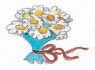 δεμένα μαζί.   ανθοδέσμη  ♫ μπου-κέ-τομπουκιά [η] ουσιαστικό (μπουκιές)  Η μπουκιά είναι το φαγητό που μπορείς να βάλεις στο στο-μα σου.   ♫ μπου-κιάμπούκλα [η] ουσιαστικό (μπούκλες) 	μπούκλα	μπουλντόζα Η μπούκλα είναι μία τούφα από σγουρά μαλλιά.   ♫ μπού-κλαμπουκώνω, μπουκώνομαι ρή-μα(μπούκωσα, θα μπουκώσω) Όταν μπουκώνεις κάποιον, του γεμίζεις το στόμα καθώς τον ταΐζεις. Όταν μπουκώνεις, χορταίνεις και δεν μπορείς να φας άλλο. Όταν μπουκώνει η μύτη σου, έχεις συνάχι και δεν μπορείς ν’ αναπνεύσεις.   ♫ μπου-κώ-νωμπουλντόζα [η] ουσιαστικό (μπουλντόζες) Η μπουλντόζα είναι ένα μεγά-μπουλντόζα	μπουμπούνας	λο αυτοκίνητο που το έχουμε για να μετακινούμε χώματα ή βαριά πράγματα 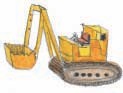 ή για να γκρεμίζου-με κτίρια.   ♫ μπουλ-ντό-ζαμπουμπούκι [το] ουσιαστικό (μπουμπούκια) Το μπουμπούκι είναι ένα λου-λούδι που τα πέταλά του δεν έ-χουν ακόμη ανοίξει.   ♫ μπου-μπού-κιμπουμπούνας [ο] ουσιαστικό (μπουμπούνες) Μπουμπούνα λέμε χαϊδευτικά τον βλάκα.   ♫ μπου-μπού-νας	μπουμπουνητό	μπουνιάμπουμπουνητό [το] ουσιαστικό (μπουμπουνητά)  μπουμπουνίζειμπουμπουνίζει ρήμα (μπου-μπούνισε, θα μπουμπουνίσει)  Όταν πέφτουν αστραπές ή κε-ραυνοί, μπουμπουνίζει, δηλαδή ακούγεται ένας δυνατός ήχος.    βροντάει     Όταν μπου-μπουνίζει, ακούγονται μπου-μπουνητά.  βροντή   ♫ μπου-μπου-νί-ζει - Συναντάμε το ρήμα μόνο στο τρίτο πρόσωπο ενικού αριθμού.μπουνιά [η] ουσιαστικό (μπουνιές) μπουνιά	μπούρδα	 Όταν δίνεις μπουνιά σε κάτι, σφίγγεις τα δάχτυλα του χεριού σου και το χτυπάς δυνατά.    γροθιά   ♫ μπου-νιάμπουντρούμι [το] ουσιαστικό (μπουντρούμια) Το μπουντρούμι είναι ένα υ-πόγειο κελί σε μία φυλακή. Μπουντρούμι λέμε κι ένα υπό-γειο σκοτεινό σπίτι.   ♫ μπου-ντρού-μιμπούρδα [η] ουσιαστικό (μπούρδες)  Η μπούρδα είναι μία βλακεία ή ένα ψέμα που λες σε κάποιον.    Η Ελένη και η Αθηνά λένε πως 	μπούρδα	μπουρμπουλήθραοι ιστορίες του Νίκου είναι μπούρδες.   ♫ μπούρ-δαμπουρίνι [το] ουσιαστικό (μπουρίνια)  Το μπουρίνι είναι μία ξαφνική καταιγίδα.    θύελλα  Λέμε ότι κάποιος είναι στα μπουρίνια του, όταν τον έχει πιάσει ένας ξαφνικός θυμός.   ♫ μπου-ρί-νιμπουρμπουλήθρα [η] ουσια-στικό (μπουρμπουλήθρες) Η μπουρμπουλήθρα είναι μία μικρή μπάλα από αέρα. Μπουρ-μπουλήθρες έχει η σαπουνάδα.    σαπουνόφουσκα   μπουρμπουλήθρα	μπούτι	♫ μπουρ-μπου-λή-θραμπουσουλώ και μπουσουλάω ρήμα (μπουσούλησα, θα μπου-σουλήσω) Όταν μπουσουλάς, περπατάς στα τέσσερα ακουμπώντας στα γόνατα και στα χέρια σου.   Το μωρό της θείας Κατερίνας μπουσουλάει για να φτάσει τη μαμά του.    αρκουδίζω   ♫ μπου-σου-λώμπούτι [το] ουσιαστικό (μπούτια)  Το μπούτι είναι το πάνω μέ-ρος του ποδιού σου που αρχίζει από τη λεκάνη και τελειώνει στο 	μπούτι	μπουφάνγόνατο. Μπούτι είναι και το πά-νω μέρος του ποδιού των ζώων.    Ο Κώστας τρώει το μπούτι α-πό το κοτόπουλο, ενώ η Αθηνά προτιμά το στήθος.   ♫ μπού-τι    'το σώμα μας'μπουφάν [το] ουσιαστικό Το μπουφάν είναι ένα κοντό και χοντρό ρούχο με μακριά μα-νίκια, γιακά και φερμουάρ. Το φοράς πάνω από άλλα ρούχα για να σε προστατεύει από το κρύο.    Τον χειμώνα η Αλίκη φοράει ένα αδιάβροχο μπουφάν με γού-να στον γιακά.    ♫ μπου-φάν- Ξένη λέξη. Δεν αλλάζει ούτεμπουφάν	μπουφές	στον ενικό ούτε στον πληθυντι-κό αριθμό.μπουφές [ο] ουσιαστικό (μπουφέδες)  Ο μπουφές είναι ένα τραπέζι με διάφορα φαγητά, ποτά και γλυκά. Από τον μπουφέ σερβί-ρονται οι καλεσμένοι σε μία γιορτή.  Μπουφές είναι και το κυλικείο στα τρένα και τα πλοία. Μπουφέ λέμε κι ένα μεγάλο ξύλινο έπιπλο που το χρησιμο-ποιούμε για να βάζουμε πιάτα, κατσαρόλες, πετσέτες ή άλλα πράγματα.   ♫ μπου-φές	μπούφος	μπράτσομπούφος [ο] ουσιαστικό (μπούφοι)  Ο μπούφος είναι ένα πουλί που δεν κοιμάται τη νύχτα και μοιάζει με την κουκουβάγια. Μπούφο λέμε και τον βλάκα.   ♫ μπού-φοςμπράτσο [το] ουσιαστικό (μπράτσα)  Το μπράτσο σου είναι το με-ρος του χεριού σου από τον ώ-μο μέχρι και τον αγκώνα.    Ο κύριος Γιάννης σήκωσε τα μανί-κια της μπλούζας του μέχρι τα μπράτσα του.  Στο μπράτσο της πολυθρόνας μπορείς ν’ ακουμπήσεις το χέρι μπράτσο	μπρίκι	σου.    Τα μπρατσάκια είναι φουσκωτά σωσίβια που φορούν τα παιδιά στα μπράτσα τους.   ♫ μπρά-τσο    ‘το σώμα μας’μπριζόλα [η] ουσιαστικό (μπριζόλες)  Η μπριζόλα είναι μία λεπτή φέτα κρέατος που τρώγεται ψη-τή ή τηγανητή. Η μπριζόλα μπο-ρεί να είναι μοσχα-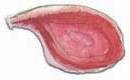 ρίσια, χοιρινή ή αρνίσια. ♫ μπρι-ζό-λαμπρίκι [το] ουσιαστικό (μπρίκια)  Στο μπρίκι βράζουμε νερό, γάλα ή καφέ. Είναι ένα πολύ μι-	μπρίκι	μπροστάκρό κατσαρολάκι μ’ ένα μακρύ χερούλι. ♫ μπρί-κιμπροστά επίρρημα Όταν κάτι βρίσκεται μπροστά ή μπροστά σου, είναι πριν από σένα στη θέση ή τη σειρά.    Η Αθηνά κάθεται μπροστά από τον Κώστα και δίπλα στην Ελένη.  Όταν βάζω μπροστά κάτι, το ξεκινώ ή το κάνω να δουλεύει.     Ο κύριος Γιάννης έβαλε μπροστά το αυτοκίνητο και ξεκί-νησε για τη δουλειά.  εμπρός    πίσω    μπροστινός   ♫ μπρο-στάμπρούμυτα	μυαλό	μπρούμυτα επίρρημα Όταν κάποιος κοιμάται μπρούμυτα, κοιμάται με το πρό-σωπο, το στήθος και την κοιλιά προς τα κάτω.    ανάσκελα   ♫ μπρού-μυ-τα   Δες ανάσκελαμυαλό [το] ουσιαστικό (μυαλά)  Το μυαλό είναι μέσα στο κε-φάλι σου και ελέγχει όλο το σώ-μα σου. Με το μυαλό σκέφτεσαι, θυμάσαι κι αισθάνεσαι.    εγκέφαλος Λέμε ότι στύβεις το μυαλό σου, όταν προσπαθείς πολύ να θυμηθείς κάτι. Όταν λέμε ότι τα μυαλά σου παίρνουν αέρα, εν-νοούμε ότι ξεμυαλίζεσαι. Λέμε 	μυαλό	μύθοςότι κάποιος είναι μυαλό, όταν εί-ναι πολύ έξυπνος. ♫ μυα-λόμύγα [η] ουσιαστικό (μύγες) Η μύγα είναι ένα μαύρο έντο-μο με δύο φτερά και έξι πόδια. Η κυρία Μαργαρίτα σκέπασε το φαγητό, γιατί μέσα στο σπίτι υπήρχαν μύγες.   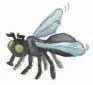  Η χρυσόμυγα έχει χρυσοπράσινο χρώμα.   ♫ μύ-γα    ‘τα έντομα’μύθος [ο] ουσιαστικό (μύθοι)  Ο μύθος είναι μία φανταστική ιστορία με ήρωες θεούς, ζώα και φυτά που μας διδάσκει να είμα-μύθος	μύλος	στε καλοί.    Μύθος είναι και κάτι που δεν είναι αληθινό αλλά ψεύτικο.    Οι πληροφορίες του Νίκου στα κορίτσια αποδείχτηκαν μύθος, αφού καμιά από αυτές δεν ήταν αληθινή.  παραμύθι    Μυθικούς ήρω-ες λέμε τους ήρωες των μύθωνκαι μυθολογία όλους τους μύ-θους ενός λαού.   ♫ μύ-θοςμύλος [ο] ουσιαστικό (μύλοι)  Ο μύλος είναι ένα μηχάνημα για ν’ αλέθεις το σιτάρι. Μύλος - Στην Αθηνά αρέσουν οι μύθοι του Αισώπου. Εσύ ποιον μύθο του Αισώπου γνωρίζεις;	μύλος	μύξαείναι και το μηχάνημα για ν' αλέ-θουμε τον καφέ και το πιπέρι ή να λιώνουμε τα φρούτα και τα λαχανικά.  Μύλος είναι και το κτίριο ό-που αλέθουμε το σιτάρι. Οι πα-λιοί μύλοι που δούλευαν με τη βοήθεια του νερού λέγονταν νε-ρόμυλοι, ενώ εκείνοι που δού-λευαν με τον αέρα ανεμόμυλοι.   ♫ μύ-λοςμύξα [η] ουσιαστικό (μύξες)  Η μύξα είναι το υγρό που βγαίνει, όταν φυσάς τη μύτη σου ή όταν είσαι κρυωμένος.   ♫ μύ-ξαμυρίζω	μυρίζω	μυρίζω, μυρίζομαι ρήμα (μύρισα, θα μυρίσω) Η κυρία Μαργαρίτα μύριζε τα λουλούδια που έκοψε από τον κή-πο του κυρίου Μιχάλη. Τα είχε συνέχεια κάτω από τη μύτη της. Η μυρωδιά τους ήταν τόσο γλυ-κιά που δεν ήθελε να σταματήσει να την αναπνέει. Όταν κάτι μυρίζει, βγάζει μία όμορφη ή άσχημη μυρωδιά.    Όταν η κυρία Μαργαρίτα μα-γειρεύει, το φαγητό της μυρίζει σ' όλη τη γειτονιά. Αν όμως μείνει έξω από το ψυγείο πολλές μέρες, τότε το φαγητό χαλάει και μυρί-ζει άσχημα.  Όταν μυρίζεσαι κάτι, καταλα-	μυρίζω	μυρμήγκιβαίνεις κάτι με τη μύτη σου ή με το μυαλό σου.    Ο σκύλος του κυρίου Μιχάλη μυρίστηκε τη Ρο-ζαλία.  Το μυρωδικό είναι μία αρωμα-τική ουσία που νοστιμεύει το φαγητό.  μπαχαρικό μυρωδιά    άρωμα   ♫ μυ-ρί-ζω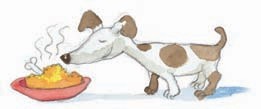 μυρμήγκι [το] ουσιαστικό (μυρμήγκια)  Το μυρμήγκι είναι ένα πολύ μικρό μαύρο έντομο που ζει σε μυρμήγκι	μυστήριο	φωλιές μέσα στο χώμα. Τα μυρ-μήγκια είναι πολύ εργατικά έ-ντομα.  Λέμε ότι κάποιος δουλεύει σαν μυρμήγκι, όταν είναι πολύ εργατικός.   ♫ μυρ-μή-γκι    'τα έντομα'μυρωδιά [η] ουσιαστικό (μυρωδιές)  μυρίζωμυρωδικό [το] ουσιαστικό (μυρωδικά)  μυρίζωμυστήριο [το] ουσιαστικό (μυστήρια) Το μυστήριο είναι κάτι άγνω-στο ή παράξενο.   Ο Νίκος λέει 	μυστήριο	μυστικόςιστορίες μυστηρίου με φαντά-σματα για να τρομάζει τα κορί-τσια.    μυστικός, μυστικό♫ μυ-στή-ρι-ομυστικό [το] ουσιαστικό (μυστικά)  μυστικόςμυστικός, μυστική, μυστικό επίθετο (μυστικοί, μυστικές, μυστικά)  Όταν κάτι είναι μυστικό, είναι κρυφό και δεν πρέπει να το μά-θει κανείς.    Στον πύργο της κακιάς βασίλισσας υπήρχε ένα μυστικό δωμάτιο που δεν το ήξε-ρε κανείς    κρυφός   φανερός Ένα μυστικό είναι μία  πλη-μυστικός	μύτη	ροφορία που την κρατάς κρυφή και δεν την ξέρει κανείς άλλος.♫ μυ-στι-κόςμύτη [η] ουσιαστικό (μύτες) Η μύτη μας βρίσκεται στο πρόσωπο μας. Με τη μύτη ανα-πνέουμε τον αέρα και μυρίζουμε τις μυρωδιές. Με τη μύτη του μολυβιού σου μπορείς να γράψεις. Η μύτη του παπουτσιού σου είναι μπροστά στα δάχτυλα των ποδιών σου. Όταν περπατάς στις μύτες των ποδιών σου, περπατάς στα δάχτυλα για να μην κάνεις θό-ρυβο. Λέμε ότι χώνεις τη μύτη σου 	μύτη	μωρόπαντού, όταν θέλεις ν' ασχολεί-σαι με όλα. Ακόμη λέμε ότι ένα φαγητό σου σπάει τη μύτη, ό-ταν μυρίζει πολύ ωραία.♫ μύ-τη    'το σώμα μας'μυωπία [η] ουσιαστικό (μυωπίες) Όταν έχεις μυωπία, δε βλέ-πεις μακριά και φοράς γυαλιά.    Ο Νίκος φοράει γυαλιά μυω-πίας για να βλέπει καλά στον πί-νακα.   ♫ μυ-ω-πί-αμωρό [το] ουσιαστικό (μωρά) Το μωρό είναι ένα νεογέννητο παιδί μέχρι και δύο χρονών.   Το μωρό της θείας Κατερίναςμωρό	μωρό	είναι οκτώ μηνών.    βρέφος   ♫ μω-ρό    ‘η οικογένεια’νάνος	νανουρίζω	Ν ν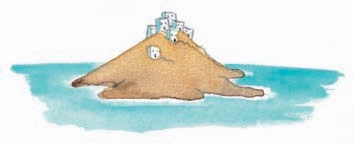 νάνος [ο] ουσιαστικό (νάνοι) Ο νάνος είναι ένας πολύ κο-ντός άνθρωπος.    Οι εφτά να-νοι αγαπούσαν και προστάτευαν 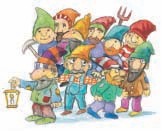 τη Χιονάτη.   ♫ νά-νοςνανουρίζω, νανουρίζομαι ρήμα 	νανουρίζω	ναός (νανούρισα, θα νανουρίσω) Όταν νανουρίζεις ένα παιδί, του τραγουδάς σιγανά ένα τρα-γούδι και το κουνάς για να κοι-μηθεί. Όταν κάτι σε νανουρίζει, σε κάνει να θέλεις να κοιμηθείς.    «H τηλεόραση με νανουρίζει και κοιμάμαι» είπε ο κύριος Μιχά-λης. Το νανούρισμα είναι το τρα-γούδι που λέμε σ' ένα παιδί, κα-θώς το κουνάμε για να κοιμηθεί.  ♫ να-νου-ρί-ζωναός [ο] ουσιαστικό (ναοί) Ο ναός είναι ένα κτίριο όπου λατρεύουμε τον Θεό.    H χρι-ναός	ναυαγώ	στιανική εκκλησία και το μου-σουλμανικό τζαμί είναι ναοί. Ο Παρθενώνας είναι ο αρχαίος να-ός της θεάς Αθηνάς.   ♫ να-όςναυάγιο [το] ουσιαστικό (ναυάγια)  ναυαγώναυαγός [ο], [η] ουσιαστικό (ναυαγοί)  ναυαγώναυαγώ ρήμα (ναυάγησα, θα ναυαγήσω) Όταν ένα πλοίο ναυαγεί, βυ-θίζεται στη θάλασσα. Ο Τιτανικός χτύπησε πάνω σ’ ένα παγόβουνο και ναυάγησε στον Ατλαντικό Ωκεανό.	ναυαγώ	ναυπηγείο Όταν ναυαγείς σ’ ένα νησί, το πλοίο σου έχει ναυαγήσει, κι ε-σύ καταφέρνεις να κολυμπήσεις μέχρι τη στεριά.  Ο ναυαγός είναι κάποιος που έχει ναυαγή-σει.   Το ναυάγιο είναι η βύθιση ενός πλοίου. Ναυάγιο είναι και τα συντρίμμια ενός πλοίου που ναυάγησε. 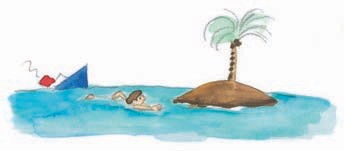 ♫ ναυ-α-γώναυπηγείο [το] ουσιαστικό (ναυπηγεία) 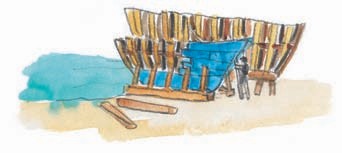  πλοίοναύτης	ναυτικός	ναύτης [ο] ουσιαστικό (ναύτες) Ο ναύτης είναι κάποιος που δουλεύει σ’ ένα πλοίο και παίρ-νει διαταγές από τους ανωτέ-ρους του, δηλαδή από τον πλοί-αρχο ή τους αξιωματικούς.   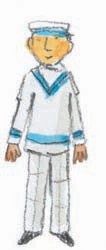  Ο ναυτικός δουλεύει στο πλοίο και μπορεί να είναι ναύτης ή αξιωματικός. Στη δουλειά του χρησιμοποιεί ναυτικούς χάρτες. Το ναυτικό μίας χώρας είναι όλα τα πλοία της μαζί. ♫ ναύ-τηςναυτικός [ο] ουσιαστικό (ναυτικοί)  ναύτης	νεαρός	νεκρόςνεαρός, νεαρή, νεαρό επίθετο (νεαροί, νεαρές, νεαρά)  νέοςνεκρός, νεκρή, νεκρό επίθετο (νεκροί, νεκρές, νεκρά) Όταν ένας άνθρωπος είναι νεκρός, δε ζει πια.    Στο έργο που έβλεπε η θεία Κατερίνα ο κλέφτης έπεσε νεκρός στο πά-τωμα. Τον σκότωσε ο αστυνο-μικός.  (σαν ουσιαστικό) Στην Ελλάδα τους νεκρούς τους θάβουμε στο χώμα, ενώ στην Ιαπωνία τους και-νε. ζωντανός    Στο νεκροταφείο θάβουμε τους νεκρούς.   ♫ νε-κρόςνεκροταφείο	νέος	νεκροταφείο [το] ουσιαστικό (νεκροταφεία)  νεκρόςνεογέννητος, νεογέννητη, νεογέννητο επίθετο (νεογέννη-τοι, νεογέννητες, νεογέννητα)  νέος νέος, νέα, νέο επίθετο (νέοι, νέες, νέα)  Όταν κάποιος είναι νέος, είναι μικρός στην ηλικία.    «Όταν είσαι νέο παλικάρι, δεν κουράζε-σαι εύκολα και κάνεις πολλά πράγματα» είπε ο θείος Τάκης στον Κώστα.    γέρος (σαν ουσιαστικό) Νέους λέμε τους ανθρώπους μικρής ηλικίας.	νέος	νεράιδα Οι νέοι της Αθήνας διαδήλω-σαν για την ειρήνη στον κόσμο.    γέρος    Όταν κάτι είναι νέο, μόλις έχει φτιαχτεί ή αγοραστεί.    Στη γειτονιά της Αλίκης χτί-στηκε μία νέα πολυκατοικία.    Ο καινούριος    παλιός (σαν ουσιαστικό) Τα νέα είναι οι ειδήσεις που ακούμε ή βλέ-πουμε κάθε μέρα. Ο νεαρός εί-ναι ο έφηβος. Νεογέννητος εί-ναι αυτός που μόλις έχει γεννη-θεί.   ♫ νέ-οςνεράιδα [η] ουσιαστικό (νεράιδες) Στα παραμύθια η νεράιδα εί-ναι μία πολύ όμορφη γυναίκανεράιδα	νερό	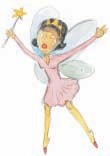 που ζει στη φύση και κάνει μαγικά.  ♫ νε-ράι-δα    ‘τα παραμύθια’νερό [το] ουσιαστικό (νερά)  Το νερό είναι το καθαρό, διά-φανο υγρό που πίνεις για να ξε-διψάσεις. Οι λίμνες και τα ποτά-μια έχουν μέσα τους πάρα πολύ νερό. Λέμε ότι ξέρεις το μάθημά σου νερό, όταν το ξέρεις πολύ καλά. Ακόμη λέμε ότι πηγαίνεις με τα νερά κάποιου, όταν κάνεις ό,τι θέλει. Στον νεροχύτη πλένουμε τα 	νερό	νεύροπιάτα μας. Βρίσκεται στην κου-ζίνα του σπιτιού μας.   ♫  νε-ρόνεροχύτης [ο] ουσιαστικό (νε-ροχύτες)  νερόνευριάζω ρήμα (νευρίασα, θα νευριάσω)  νεύρονεύρο [το] ουσιαστικό (νεύρα) Τα νεύρα είναι σαν λεπτές κλωστές και βρίσκονται μέσα στο σώμα σου. Δίνουν μηνύμα-τα από το μυαλό στο υπόλοιπο σώμα σου για να μπορείς να βλέπεις, ν’ ακούς, να μυρίζεις, να πιάνεις ή να περπατάς. Λέμε ότι κάποιος έχει νεύρα, νεύρο	νέφος	όταν είναι θυμωμένος. Ακόμη λέμε ότι κάτι σου σπάει τα νεύ-ρα, όταν σ’ ενοχλεί και σε θυμώ-νει. Όταν νευριάζεις, έχεις νεύρα και θυμώνεις.    θυμώνω, τσα-τίζομαι    ηρεμώ   Νευρικός είναι όποιος νευριάζει εύκολα.   ήρεμος   ♫ νεύ-ρονέφος [το] ουσιαστικό (νέφη) Το νέφος είναι το παχύ σύν-νεφο που δημιουργείται στον ουρανό των πόλεων από τα πολλά καυσαέρια.    Όταν έ-χει πολλή ζέστη και κίνηση, μπο-ρείς να δεις νέφος στον ουρανό της Αθήνας.   	νέφος	νηπιαγωγός Νέφη λέμε και τα σύννεφα.   ♫ νέ-φοςνήμα [το] ουσιαστικό (νήματα) Το νήμα είναι μία χοντρή κλωστή για να πλέκεις ή να υ-φαίνεις κάτι.    Η θεία του κυ-ρίου Μιχάλη αγόρασε πέντε κου-βάρια νήμα για να του φτιάξει μία ζακέτα.   ♫ νή-μανηπιαγωγείο [το] ουσιαστικό: (νηπιαγωγεία)     νήπιονηπιαγωγός [ο], [η] ουσιαστικό (νηπιαγωγοί)     νήπιονήπιο	νησιώτης	νήπιο [το] ουσιαστικό (νήπια) Το νήπιο είναι ένα παιδί δύο με πέντε χρονών.    Τα νήπια πηγαίνουν στο νηπιαγωγείο, δηλαδή στο σχολείο για νήπια. Τη δασκάλα τους τη λέμε νηπιαγωγό.   ♫ νή-πι-ονησί [το] ουσιαστικό (νησιά) Το νησί είναι ένα κομμάτι γης που έχει γύρω γύρω θάλασσα.   Η Κρήτη είναι ένα μεγάλο νησίτης Ελλάδας.     Νησιώτης εί-ναι αυτός που κατάγεται από νησί.   ♫ νη-σίνησιώτης [ο], νησιώτισσα [η] ουσιαστικό (νησιώτες, νησιώ-	νησιώτης	νηστεύωτισσες)  νησίνηστεία [η] ουσιαστικό (νηστεί-ες)  νηστεύωνηστεύω ρήμα (νήστεψα, θα νηστέψω) Όταν νηστεύουμε, δεν τρώμε κάποια φαγητά για λίγες μέρες. Οι χριστιανοί νηστεύουν πριν τα Χριστούγεννα, το Πάσχα και τον Δεκαπενταύγουστο.Οι μουσουλμάνοι νηστεύουν, ό-ταν έχουν το ραμαζάνι.    Ο παππούς και η γιαγιά του Κώστα κρατούν νηστεία ολό-κληρη τη Σαρακοστή. Τρώνε συ-χνά ελιές, ρύζι, φακές και φασό-νηστεύω	νιανιά	λια που είναι νηστίσιμα φαγητά.   ♫ νη-στεύ-ωνηστικός, νηστική, νηστικό επίθετο (νηστικοί, νηστικές, νη-στικά) Όταν είσαι νηστικός, δεν έ-χεις φάει και πεινάς.    Ο Κώ-στας και η Αθηνά τρώνε κάθε με-ρα πρωινό για να μην είναι νηστι-κοί στο σχολείο.     χορτάτος   ♫ νη-στι-κόςνηστίσιμος, νηστίσιμη, νηστί-σιμο επίθετο (νηστίσιμοι, νηστί-σιμες, νηστίσιμα)  νηστεύωνιανιά [τα] ουσιαστικό	νιανιά	νιάτα Η θεία Κατερίνα έκανε το κρέ-ας νιανιά για να μπορέσει το μω-ρό να το φάει. Το έλιωσε.   ♫ νια-νιάνιάνιαρο [το] ουσιαστικό (νιάνιαρα) Νιάνιαρο λέμε κοροϊδευτικά το μικρό παιδί.   ♫ νιά-νια-ρονιαουρίζω ρήμα (νιαούρισα, θα νιαουρίσω) Όταν η Ροζαλία φωνάζει, νια-ουρίζει. Βγάζει νιαουρίσματα.   ♫ νια-ου-ρί-ζωνιάτα [τα] ουσιαστικό Ο θείος Αλέκος θυμάται πώς νιάτα	νικώ	ήταν στα νιάτα του. Όταν ήταν νέος.    νεότητα, νιότη  γηρατειά, γεράματα Λέει ότι τα σημερινά νιάτα δια-σκεδάζουν πολύ και διαβάζουν λίγο. Οι σημερινοί νέοι.  νέος♫ νιά-τανίκη [η] ουσιαστικό (νίκες)  νι-κώνικητής [ο], νικήτρια [η] ουσιαστικό (νικητές, νικήτριες)  νικώ  νικώ και νικάω, νικιέμαι ρήμα (νίκησα, θα νικήσω) Όταν νικάς σ’ έναν πόλεμο, 	νικώ	νιπτήραςδιώχνεις τον εχθρό.     Οι Έλ-ληνες νίκησαν τους Ιταλούς στον πόλεμο του 1940.    επικρατώ Όταν νικάς σ’ έναν αγώνα, κερδίζεις τον αγώνα.     Ο Κώ-στας ήταν χαρούμενος. Η ομάδα του σχολείου του νίκησε τις ο-μάδες των άλλων σχολείων και κέρδισε το κύπελλο. κερδίζω    χάνω    Ο Κώστας χάρηκε τη νίκη της ομάδας του. Η νίκη που πέτυχε ήταν σπουδαία. Όλοι έλεγαν ότι η ομάδα του ήταν η μεγάλη νικήτρια του αγώνα.   ♫ νι-κώνιπτήρας [ο] ουσιαστικό νιπτήρας	νιώθω	 (νιπτήρες)  Στον νιπτήρα πλένουμε τα χέ-ρια, το πρόσωπο και τα δόντια μας. Βρίσκεται στο μπάνιο του σπιτιού μας.   ♫ νι-πτή-ρας    ‘το μπάνιο’νιφάδα [η] ουσιαστικό (νιφάδες)  Η νιφάδα είναι το καθένα από τα μικρά κομμάτια του χιονιού που πέφτει.   ♫ νι-φά-δανιώθω ρήμα (ένιωσα, θα νιώσω) Η Αθηνά ένιωσε έναν πόνο στο χέρι της όταν έπιασε το τρια-ντάφυλλο. Ένα αγκάθι είχε τρυ-	νιώθω	νόημαπήσει το δάχτυλό της. Η Αθηνά πόνεσε. Ο Κώστας ένιωθε τέτοια χαρά που κέρδισε η ομάδα του, που ή-θελε να το πει σε όλους τους φίλους του. Ήταν πολύ χαρούμε-νος. αισθάνομαι   ♫ νιώ-θω    ‘πώς νιώθω’- Μπορείς να βρεις πως νιώ-θουν στην επόμενη σελίδα οι ή-ρωες των παραμυθιών;νόημα [το] ουσιαστικό (νοήματα) Ο Κώστας διάβασε πολλές φο-ρές το μάθημα για να καταλάβει το νόημά του. Για να καταλάβει τι θέλει να πει το μάθημα   	πώς νιώθω	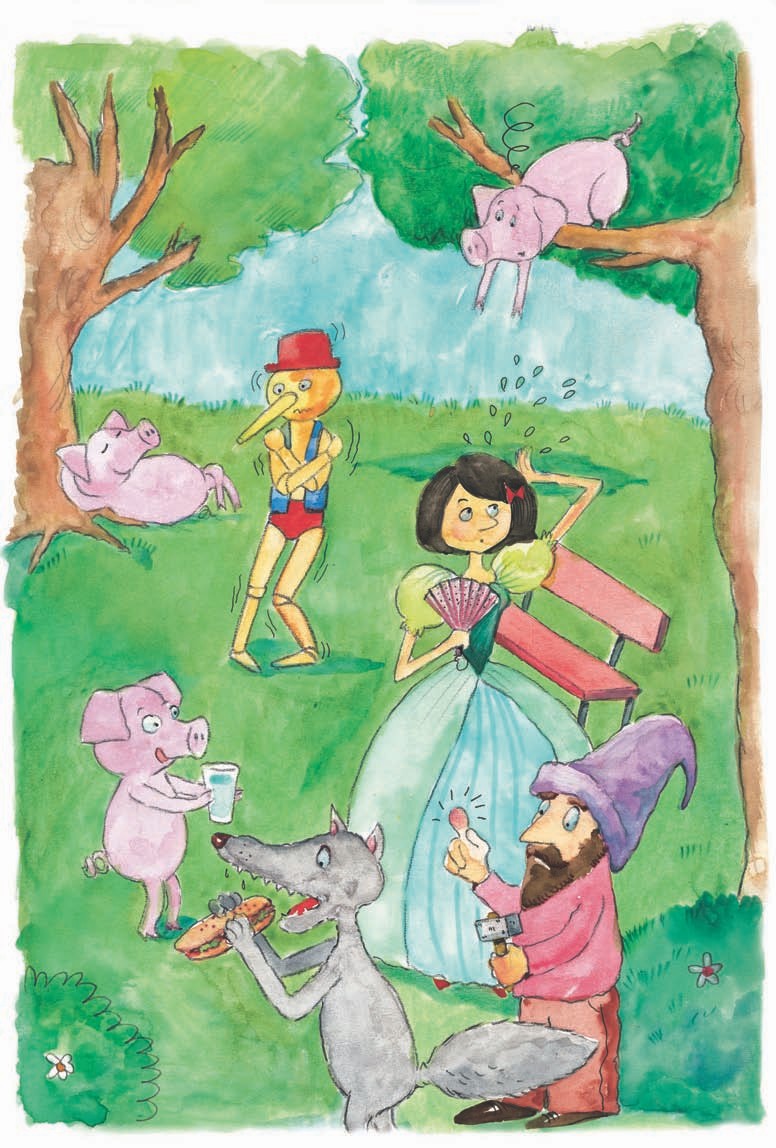 	νόημα	νοιάζομαι σημασία  Ο θείος Τάκης οδηγούσε γρή-γορα. Ο τροχονόμος του έκανε νόημα με το χέρι να σταματήσει. Κούνησε το χέρι του με τρόπογια να του δείξει ότι πρέπει να σταματήσει.   ♫ νόη-μανοιάζει ρήμα (ένοιαξε, θα νοιάξει)  «Τι σε νοιάζει εσένα τι θα κά-νουν τα κορίτσια; Ας παίξουν ό,τι θέλουν!» είπε θυμωμένα ο Κώ-στας στον Νίκο. Τι σ’ ενδιαφέρει; Γιατί σε απασχολεί;  νοιάζομαι   ♫ νοιά-ζεινοιάζομαι ρήμα (νοιάστηκα, θα νοιάζομαι	νοικιάζω	νοιαστώ) Ο κύριος Μιχάλης έχει από τό-μους τρόπους και δε νοιάζεται αν στεναχωρεί τα παιδιά με τις φωνές του. Δεν τον νοιάζει, δεν τον ενδιαφέρει.  νοιάζει   ♫ νοιά-ζο-μαινοίκι [το] ουσιαστικό (νοίκια)  νοικιάζωνοικιάζω,νοικιάζομαι/ενοικιά-ζομαι ρήμα (νοίκιασα, θα νοι-κιάσω)  Όταν νοικιάζεις κάτι, πληρώ-νεις για να το χρησιμοποιήσεις για λίγο. Η οικογένεια του Ίγκλι δεν έ-	νοικιάζω	νοικοκύρηςχει ακόμα δικό της σπίτι και νοι-κιάζει ένα διαμέρισμα στην Αθή-να. Το βρήκαν επειδή είδαν στην είσοδο της πολυκατοικίας ένα ά-σπρο χαρτί που έγραφε με κόκ-κινα γράμματα: ΕΝΟΙΚΙΑΖΕΤΑΙ. Αν είσαι ενοικιαστής ή νοικά-ρης, νοικιάζεις ένα σπίτι.Το ενοίκιο ή το νοίκι είναι τα χρήματα που πληρώνεις για να νοικιάσεις ένα σπίτι. ♫ νοι-κιά-ζωνοικοκύρης [ο], νοικοκυρά [η] ουσιαστικό(νοικοκύρηδες, νοικοκυρές)  Ο νοικοκύρης του σπιτιού εί-ναι ο πατέρας που φροντίζει να νοικοκύρης	νοικοκύρης	καλύπτει τις ανάγκες του σπι-τιού και βοηθάει τη μητέρα.    οικοδεσπότης Η νοικοκυρά του σπιτιού είναι η μητέρα.    οικοδέσποινα Νοικοκυρά λέμε τη γυναίκα που της αρέσει να ασχολείται με τις δουλειές του σπιτιού, δηλα-δή που ασχολείται με το νοικο-κυριό.  Νοικοκυρά λέμε και τη γυναί-κα που δεν εργάζεται.    Η θεία Κατερίνα και ο θείος Σταμάτης έ-φτιαξαν το νοικοκυριό τους πριν παντρευτούν. Αγόρασαν δηλαδή κουζίνα, ψυγείο, τηλεό-ραση, έπιπλα και όλα όσα χρει-άζεται ένα σπίτι. ♫ νοι-κο-κύ-ρης	νοικοκυριό	νομίζωνοικοκυριό [το] ουσιαστικό (νοικοκυριά)  νοικοκύρηςνομάρχης [ο], [η] ουσιαστικό (νομάρχες)  νομόςνομίζω ρήμα (νόμισα, θα νομίσω) «Είδες τη Ροζαλία πουθενά;» ρώτησε η Αθηνά. «Νομίζω ότι την είδα κοντά στο περίπτερο» απάντησε ο Κώστας. Έχω αυτή τη γνώμη, αλλά δεν είμαι σίγου-ρος.    μου φαίνεται «Αν νομίζεις ότι η γάτα σου χάθηκε, τότε να ψάξω να τη βρω» είπε ο κύριος Γιάννης στην Αθηνά. Αν πιστεύεις ότι η γάτα νομίζω	νόμισμα	χάθηκε, τότε θα ψάξω.  πιστεύω   ♫ νο-μί-ζωνόμισμα [το] ουσιαστικό (νομίσματα) Το 1 ευρώ, τα 50 λεπτά, τα 20 λεπτά, τα 10 λεπτά, τα 5 λεπτά, τα 2 λεπτά και το 1 λεπτό είναι νομίσματα. Τα νομίσματα είναι φτιαγμένα από μέταλλο.    κέρμα    χαρτονόμισμα Τα χρήματα που χρησιμοποι-ούν σε κάθε χώρα είναι το νόμι-σμα της χώρας αυτής.    Το ευρώ είναι το σημερινό νόμισμα της Ελλάδας. Παλιά το νόμισμα της ήταν η δραχμή.    Τα 5, τα 20 και τα 50 ευρώ εί-	νόμισμα	νόμοςναι χαρτονομίσματα. 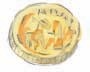 Είναι φτιαγμένα από χαρτί.   ♫ νό-μι-σμανομός [ο] ουσιαστικό (νομοί) Ο νομός είναι μία μεγάλη περιοχή της Ελλάδας που έχει έναν νομάρχη για ν’ αποφασίζει για καθετί που έχει σχέση με την περιοχή. Η Ελλάδα έχει 53 νομούς.   ♫ νο-μόςνόμος [ο] ουσιαστικό (νόμοι)  Οι νόμοι είναι οι γραπτοί κα-νόνες που έχει κάθε χώρα για να ξέρουν οι κάτοικοι τι πρέπει να κάνουν και τι όχι.    Ο νόμος νόμος	νοσοκόμος	λέει πως όλα τα παιδιά πρέπει να πηγαίνουν στο σχολείο.    Κάτι είναι νόμιμο, όταν γίνεται όπως το λέει ο νόμος.  ♫ νό-μοςνονός [ο], νονά [η] ουσιαστικό (νονοί, νονές) Ο νονός και η νονά σου είναι αυτοί που σε βάφτισαν, όταν ή-σουν μωρό.   ♫ νο-νόςνοσοκομείο [το] ουσιαστικό (νοσοκομεία)  νοσοκόμοςνοσοκόμος [ο], νοσοκόμα [η] ουσιαστικό (νοσοκόμοι, νοσοκό-μες)	νοσοκόμος	νόστιμος Η δουλειά του νοσοκόμου και της νοσοκόμας είναι να βοη-θούν τους γιατρούς και να φρο-ντίζουν τους άρρωστους ανθρώ-πους.   νοσηλευτής, νοσηλεύτρια   Τα νοσοκομεία είναι κτίρια ό-που οι γιατροί και οι νοσοκόμοι φροντίζουν τους άρρωστους αν-θρώπους να γίνουν καλά.♫ νο-σο-κό-μος    ‘στο νοσοκομείο’νόστιμος, νόστιμη, νόστιμο επίθετο (νόστιμοι, νόστιμες, νό-στιμα)  Όταν ένα φαγητό είναι νόστι-μο, έχει ωραία μυρωδιά και γεύ-	στο νοσοκομείο	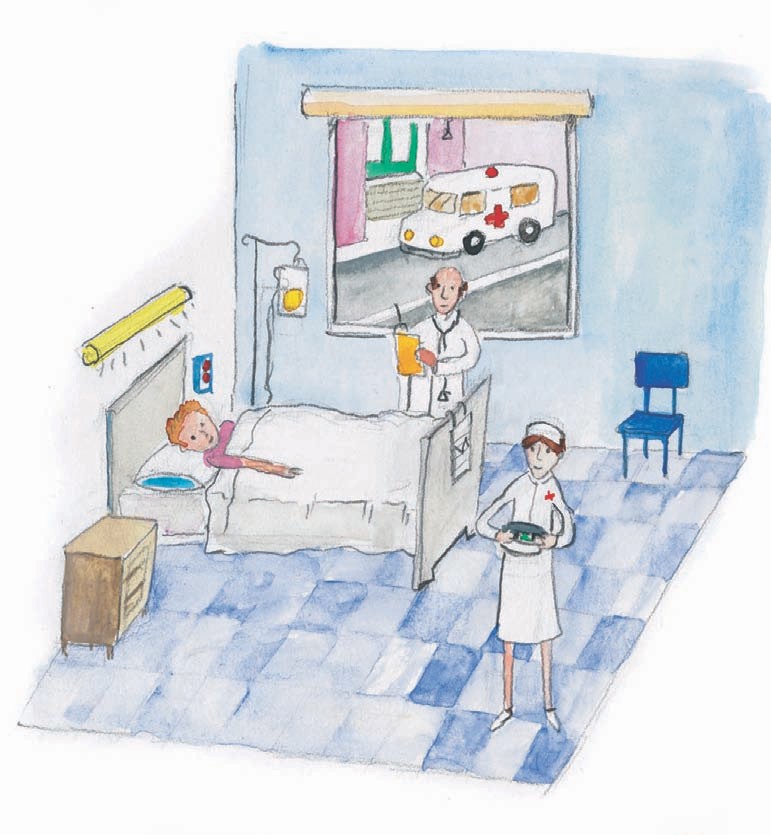 	νόστιμος	νόταση, είναι καλά μαγειρεμένο και μας αρέσει να το τρώμε.    Χθες η κυρία Μαργαρίτα μα-γείρεψε ένα πολύ νόστιμο φαγη-τό με φρέσκο ψάρι.    γευστικός    άνοστος    «Μμμ, τι γεύση, τι νοστιμιά εί-ναι αυτή!» είπε ο Κώστας. «Κοί-τα, η Ροζαλία γλείφει ήδη τα μου-στάκια της». ♫ νό-στι-μοςνότα [η] ουσιαστικό (νότες)  Η μουσική γράφεται με νότες. Οι νότες είναι επτά: Ντο, Ρε, Μι Φα, Σολ, Λα, Σι.   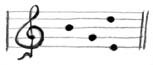 ♫ νό-τανοτιάς	νότος	νοτιάς [ο] ουσιαστικό (νοτιάδες)  Ο νοτιάς είναι ο άνεμος πουφυσάει από τον νότο και φέρνει συνήθως βροχές και υγρασία.    βοριάς    νότος, νότιος   ♫ νο-τιάςνότιος, νότια, νότιο επίθετο (νότιοι, νότιες, νότια)      νότοςνότος [ο] ουσιαστικό Ο νότος είναι ένα από τα τέσ-σερα σημεία του ορίζοντα. Όταν κοιτάμε προς την ανατολή, ο νότος βρίσκεται στα δεξιά μας.  βορράς    Στη Νότια Ελλάδα πέφτουν πιο πολλές βροχές κά-	νότος	νούμεροθε χρόνο. νοτιάς    ♫ νό-τοςνούμερο [το] ουσιαστικό (νούμερα)  Τα νούμερα είναι οι αριθμοί.    Το 5 είναι το τυχερό νούμερο του Κώστα. Ο θείος Τάκης δεν ή-ξερε το νούμερο του τηλεφώνου του κυρίου Μιχάλη.     αριθμός  Το νούμερο είναι ο αριθμός που μας δείχνει πόσο μικρά ή μεγάλα είναι τα ρούχα ή τα παπούτσια που φοράμε.    Η πωλήτρια ρώτησε τη μητέρα της Αθηνάς τι νούμερο παπούτσι φοράει.  Στο τσίρκο οι ακροβάτες και οι κλόουν κάνουν νούμερα.   νούμερο	νούφαρο	♫ νού-με-ρονους [ο] ουσιαστικό Ο νους είναι το μυαλό μας. «Πού τρέχει ο νους σας;» ρώ-τησε η δασκάλα, όταν είδε τους μαθητές της να χαζεύουν. «Φεύγω για λίγο, να έχεις τον νου σου στο μωρό» είπε η θεία Κατερίνα στον θείο Σταμάτη. Να προσέχεις να μη του συμβεί κά-τι.    μυαλό   ♫ νουςνούφαρο [το] ουσιαστικό (νούφαρα) Το νούφαρο είναι ένα φυτό που φυτρώνει μέσα στις λίμνες. Έχει μεγάλα στρογγυλά φύλλα	νούφαρο	νταντάκαι λουλούδια που επιπλέουν στο νερό.   ♫ νού-φα-ρονταλίκα [η] ουσιαστικό (νταλίκες)  Η νταλίκα είναι ένα μεγάλο φορτηγό που μεταφέρει πολύ βαριά πράγματα.   ♫ ντα-λί-κα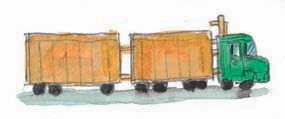 νταντά [η] ουσιαστικό (νταντάδες)  Η δουλειά της νταντάς είναι να φροντίζει τα μικρά παιδιά μίας οικογένειας.    Όταν ντα-ντεύεις ένα μικρό παιδί, το φρο-νταντά	ντέφι	ντίζεις και το προσέχεις σαν να είσαι η νταντά του.   ♫ ντα-ντάντεμοντέ επίθετο  μόδαντεπόζιτο [το] ουσιαστικό (ντεπόζιτα)  Το ντεπόζιτο είναι ένα μεγάλο δοχείο μέσα στο οποίο βάζουμε νερό ή άλλα υγρά. Στο ντεπόζι-το του αυτοκινήτου βάζουμε βενζίνη.    ρεζερβουάρ   ♫ ντε-πό-ζι-το  - Λέμε και τεπόζιτο.ντέφι [το] ουσιαστικό (ντέφια)  Το ντέφι είναι μουσικό όργα-νο. Μοιάζει μ’ ένα ξύλινο στρογ-	ντέφι	ντιβιντίγυλό στεφάνι που γύρω του κρέμονται μικρά κομματάκια από μέταλλο. Από τη μία μεριά του είναι σκεπασμένο με λεπτό δέρμα. Το κρατάμε με το αριστε-ρό χέρι και το χτυπάμε με το δεξί.   ♫ ντέ-φι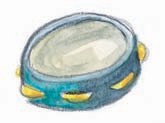 ντιβάνι [το] ουσιαστικό  Το ντιβάνι είναι ένα μικρό και χαμηλό κρεβάτι που το χρησι-μοποιούμε και σαν καναπέ.  ♫ ντι-βά-νιντιβιντί (DVD) [το] ουσιαστικό ντιβιντί	ντομάτα	 σιντί (CD)ντοκιμαντέρ [το] ουσιαστικό Το ντοκιμαντέρ είναι μία μι-κρή ταινία που δείχνει πραγμα-τικά γεγονότα και δίνει πληρο-φορίες για ένα θέμα.    H τάξη του Κώστα παρακολούθησε ένα ντοκιμαντέρ με θέμα «H ελιά και το λάδι στην Ελλάδα».   ♫ ντο-κι-μα-ντέρ - Ξένη λέξη. Δε χρησιμοποιείται στον πληθυντικό.ντομάτα [η] ουσιαστικό (ντομάτες)  Η ντομάτα είναι ο μικρός, στρογγυλός, μαλακός και κόκ-	ντομάτα	ντόμινοκινος καρπός της ντοματιάς. Με τη ντομάτα φτιάχνουμε σαλάτα ή σάλτσα που τη βάζουμε σε διάφορα φαγητά.    Ο ντοματοχυμός είναι το ζου-μί της ντομάτας. Τον βάζουμε στα φαγητά ή τον πίνουμε σαν χυμό. ντοματιά   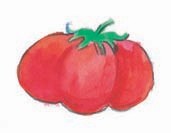 ♫ ντο-μά-ταντόμινο [το] ουσιαστικό  Το ντόμινο είναι ένα 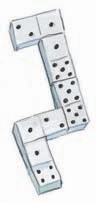 επιτραπέζιο παιχνίδι. Παίζεται με μικρά άσπρα πλακάκια που έχουν πάνω τους μικρές τελίτσες.   ντόμινο	ντόπιος	♫ ντό-μι-νο - Ξένη λέξη. Δεν αλλάζει ούτε στον ενικό ούτε στον πληθυντι-κό αριθμό. ντόπιος, ντόπια, ντόπιο επίθετο (ντόπιοι, ντόπιες, ντόπια) Όταν κάποιος ζει στον τόπο που γεννήθηκε, είναι ντόπιος.   Στο χωριό του θείου Αλέκου μείνανε λίγοι ντόπιοι κάτοικοι. Ο θείος λέει ότι οι περισσότεροι ντόπιοι φεύγουν και πηγαίνουν στις μεγάλες πόλεις.    ξένος  Τα προϊόντα που παράγονται στον τόπο που τ’ αγοράζουμε και τα τρώμε είναι ντόπια προϊ-όντα.    εγχώριος   ♫ ντό-πιος	ντοσιέ	ντουβάριντοσιέ [το] ουσιαστικό  Το ντοσιέ είναι ένας φάκελος με σκληρό εξώφυλλο. Μέσα στο ντοσιέ βάζουμε χαρτιά, αφού πρώτα τα τρυπήσουμε για να τα στερεώσουμε από τη μία μεριά.    Οι μαθητές στην τάξη της Αθηνάς έχουν ένα 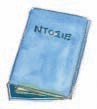 ντοσιέ ο καθένας για να βάζουν εκεί μέσα τις εργασίες τους.   ♫ ντο-σιέ- Ξένη λέξη. Δεν αλλάζει ούτε στον ενικό ούτε στον πληθυντι-κό αριθμό.ντουβάρι [το] ουσιαστικό (ντουβάρια) ντουβάρι	ντουζ	 Ντουβάρι λέμε τον τοίχο.  Το σπίτι δίπλα στο μαγαζί του κυρίου Δημήτρη καταστράφηκε τελείως από τη φωτιά. Έμειναν μόνο τα τέσσερα ντουβάρια.   ♫ ντου-βά-ριντουζ [το] ουσιαστικό  Όταν κάνεις ντουζ, πλένεις το σώμα σου με νερό που πέφτει από ψηλά σαν βροχή. Στο ντουζ πλένουμε το σώμα μας με νερό που πέφτει με πίε-ση από ψηλά.    Στην παραλία που πήγε η οικογένεια του Ίγκλι υπήρχαν πολλά ντουζ για να ξε-πλένονται οι άνθρωποι, όταν βγαίνουν από τη θάλασσα.   	ντουζ	ντουλάπι♫ ντουζ    ‘το σώμα μας’ - Λέμε και ντους.- Ξένη λέξη. Δεν αλλάζει ούτε στον ενικό ούτε στον πληθυντι-κό αριθμό.ντουλάπα [η] ουσιαστικό (ντουλάπες)  Η ντουλάπα είναι ένα ψηλό έ-πιπλο με ράφια που ανοίγει με πόρτα. Στη ντουλάπα φυλάμε τα καθαρά ρούχα, τα σεντόνια, τις κουβέρτες και άλλα πράγματα. Τις ντουλάπες συνήθως τις έ-χουμε στα υπνοδωμάτια.   ♫ ντου-λά-πα    ‘τα ρούχα’ντουλάπι [το] ουσιαστικό ντουλάπι	ντρέπομαι	 (ντουλάπια)  Στον τοίχο της κουζίνας και του μπάνιου έχουμε ντουλάπια, δηλαδή μικρά έπιπλα με πορτά-κια. Μέσα τους βάζουμε τρόφι-μα, πιάτα, σαμπουάν ή άλλα πράγματα.   ♫ ντου-λά-πι    ‘η κουζίνα’ντρέπομαι ρήμα (ντράπηκα, θα ντραπώ) Όταν ντρέπεσαι, φοβάσαι να πεις ή να κάνεις κάτι που θέλεις, επειδή πιστεύεις ότι οι άλλοι αν-θρωποι θα γελάσουν με αυτό που θα πεις ή θα κάνεις.    Μερικές φορές ο Ίγκλι ντρέ-πεται να μιλήσει στην τάξη, γιατί 	ντρέπομαι	ντοπαλόςπιστεύει ότι δεν ξέρει καλά ελλη-νικά.    Όταν ντρέπεσαι, αισθά-νεσαι άσχημα, γιατί έχεις κάνει κάτι που δεν ήταν σωστό κι ενό-χλησε τους άλλους.    H Αθηνά ντράπηκε που μίλη-σε απότομα στην Ελένη και της ζήτησε συγνώμη.    O Ίγκλι είναι ντροπαλό παιδί και δε μιλάει εύ-κολα σε ξένους. Ένιωσε όμως ντροπή που έσπασε το τζάμι του κυρίου Μιχάλη και γι’ αυτό ζήτη-σε συγνώμη.   ♫ ντρέ-πο-μαιντροπαλός, ντροπαλή, ντρο-παλό επίθετο (ντροπαλοί, ντρο-παλές, ντροπαλά)  ντρέπομαιντροπή	ντύνω	ντροπή [η] ουσιαστικό (ντροπές)  ντρέπομαιντροπιάζω, ντροπιάζομαι ρήμα(ντρόπιασα, θα ντροπιάσω) Ντροπιάζεις κάποιον, όταν τον κάνεις να αισθανθεί άσχημα για κάτι άσχημο που έκανες ε-σύ.   «H δασκάλα μού είπε ότι ήσουν πολύ άτακτος σήμερα» είπε στον Νίκο ο πατέρας του.«Κρίμα, με ντρόπιασες στη δασκάλα».   ♫ ντρο-πιά-ζωντύνω, ντύνομαι ρήμα (έντυσα, θα ντυθώ) Όταν ντύνεις κάποιον, του βάζεις τα ρούχα του. Όταν ντύ-	ντύνω	ντύνωνεσαι φοράς τα ρούχα σου.    H θεία Κατερίνα έντυσε το μωράκι της με ζεστά ρούχα και το έβγαλε βόλτα στο πάρκο.    ξεντύνω  γδύνω «Φέτος στις Απόκριες σκέφτο-μαι να ντυθώ Ινδιάνος» είπε ο Κώστας στον Νίκο. Σκέφτομαι να μασκαρευτώ.  Όταν ντύνεις ένα βιβλίο ή ένα τετράδιο, του βάζεις ένα κάλυμ-μα απέξω για να μη σκίζεται εύ-κολα.    Ο Κώστας και η Αθηνά έντυσαν τα καινούρια τους βι-βλία με μπλε πλαστικό αυτοκόλ-λητο.    «Κατερίνα, το ντύσιμο σου εί-ναι υπέροχο!» είπε ο θείος Στα-ντύνω	νύφη	μάτης.   ♫ ντύ-νωνυστάζω ρήμα (νύσταξα, θα νυστάξω)  Όταν νυστάζεις, θέλεις να πας για ύπνο. «Με νύσταξε η τηλεόραση με τις βλακείες που δείχνει. Πάω για ύπνο» είπε η Αθηνά.    «Να κλεί-σουμε λοιπόν την τηλεόραση και να πάμε για ύπνο» απάντησε ο Κώστας. «Κλείνουν τα μάτια μου από τη νύστα».   ♫ νυ-στά-ζωνύφη [η] ουσιαστικό (νύφες)  Νύφη λέμε τη γυναίκα που πηγαίνει στην εκκλησία για να παντρευτεί ή που έχει μόλις πα-	νύφη	νύχιντρευτεί. Οι γονείς και τ’ αδέρφια ενός παντρεμένου άνδρα έχουν τη γυναίκα του νύφη.   ♫ νύ-φηνύχι [το] ουσιαστικό (νύχια)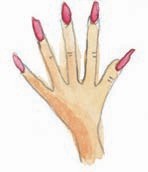  Σ’ όλα τα δάχτυλα των χεριών και των ποδιών σου έχεις νύχια.  H θεία Κατερίνα έβαψε τα νύχια της πολύ προσε-κτικά. Αφού ντύθηκε κοιτάχτηκε από την κορυφή ως τα νύχια. H Αλίκη περπάτησε στα νύχια για να μην ξυπνήσει το μωρό της θείας Κατερίνας. Στις άκρες των ποδιών για να μη κάνει θόρυβο. Με τον νυχοκόπτη κόβουμε τα νύχι	νύχτα	νύχια μας.   ♫ νύ-χινύχτα [η] ουσιαστικό (νύχτες)  Τη νύχτα δεν υπάρχει το φως του ήλιου. Υπάρχει σκοτάδι. Πολλές φορές αν κοιτάξουμε τη νύχτα τον ουρανό, βλέπουμε το φεγγάρι και τ' αστέρια. Τη νύχτα κοιμόμαστε.    βράδυ    μέρα Μόλις νύχτωσε, η κυρία Μαρ-γαρίτα έβαλε το νυχτικό της και πήγε για ύπνο. «Ώρα για τον νυ-χτερινό μας ύπνο» είπε στα παι-διά. «Άντε λοιπόν! Δεν είστε ούτε νυχτοφύλακες που φυλάνε τα εργοστάσια τη νύχτα ούτε νυ-χτολούλουδα που βγάζουν τα λουλούδια τους τη νύχτα και τα 	νύχτα	νυχτερινόςκλείνουν τη μέρα».   ♫ νύ-χτα    ‘η διάρκεια της μέρας’νυχτερίδα [η] ουσιαστικό (νυχτερίδες)  Η νυχτερίδα είναι ένα μικρό μαύρο ζώο που μπορεί να πε-τάει. Βρίσκει την τροφή της τη νύχτα.  νύχτα   ♫ νυ-χτε-ρί-δα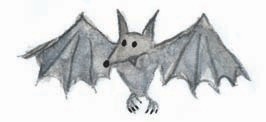 νυχτερινός, νυχτερινή, νυχτε-ρινό επίθετο (νυχτερινοί, νυ-χτερινές, νυχτερινά)  νύχτανυχτικό	νωρίς	νυχτικό [το] ουσιαστικό (νυχτι-κά)  νύχτα - Λέμε και η νυχτικιά.νυχτώνω ρήμα (νύχτωσα, θα νυχτώσω)  νύχτανωρίς επίρρημα Όταν ξυπνάς νωρίς, ξυπνάς πολύ πρωί, μόλις αρχίζει να ξη-μερώνει. Όταν πηγαίνεις κάπου νωρίς, πηγαίνεις πριν από την ώρα που συνήθως πας ή πρέ-πει να πας τις άλλες φορές. Ο κύριος Γιάννης πήγε νωρίς στη δουλειά του σήμερα. Δεν εί-χε έρθει κανείς ακόμα. Ήταν μό-νος του στο γραφείο.    αργά 	νωρίς	νωρίς «Ευτυχώς φτάσαμε νωρίς στον σταθμό και προλάβαμε το τρένο» είπε ο θείος Τάκης. Φτά-σαμε στην ώρα μας.   ♫ νω-ρίςΒάσει του ν. 3966/2011 τα διδακτικά βιβλία του Δημοτικού, του Γυμνα-σίου, του Λυκείου, των ΕΠΑ.Λ. και των ΕΠΑ.Σ. τυπώνονται από το ΙΤΥΕ - ΔΙΟΦΑΝΤΟΣ και διανέμονται δωρεάν στα Δημόσια Σχολεία. Τα βιβλία μπορεί να διατίθενται προς πώληση, όταν φέρουν στη δεξιά κάτω γωνία του εμπροσθόφυλλου ένδειξη «ΔΙΑΤΙΘΕΤΑΙ ΜΕ ΤΙΜΗ ΠΩ-ΛΗΣΗΣ». Κάθε αντίτυπο που διατί-θεται προς πώληση και δεν φέρει την παραπάνω ένδειξη θεωρείται κλεψίτυπο και ο παραβάτης διώ-κεται σύμφωνα με τις διατάξεις του άρθρου 7 του Νόμου 1129 της 15/21 Μαρτίου 1946 (ΦΕΚ 1946, 108, Α). Απαγορεύεται η αναπαραγωγή οποιουδήποτε τμήματος αυτού του βιβλίου, που καλύπτεται από δικαιώ-ματα (copyright), ή η χρήση του σε οποιαδήποτε μορφή, χωρίς τη γρα-πτή άδεια του Υπουργείου Παιδείας και Θρησκευμάτων, Πολιτισμού και Αθλητισμού /ΙΤΥΕ -ΔΙΟΦΑΝΤΟΣ.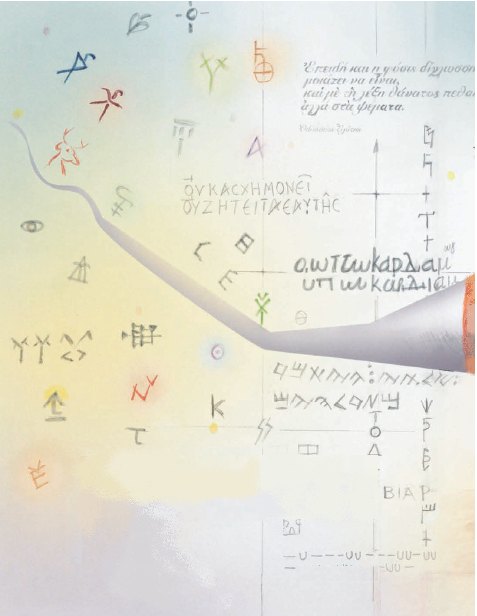 